T.C.PAMUKOVA KAYMAKAMLIĞIİLÇE MİLLİ EĞİTİM MÜDÜRLÜĞÜŞEHİT PEYAMİ ORTAOKULU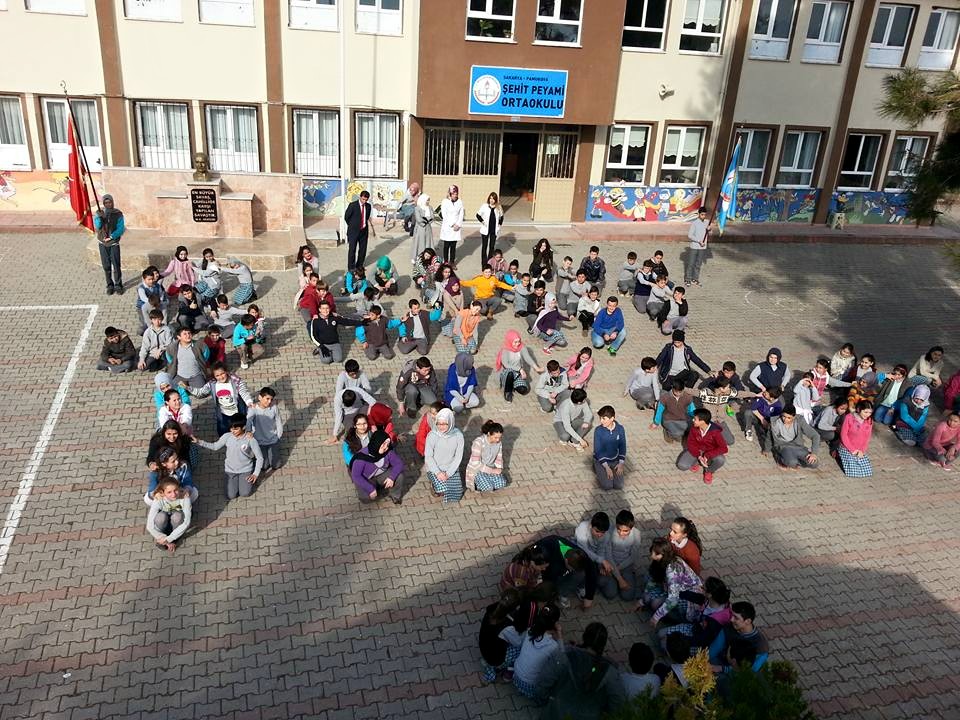 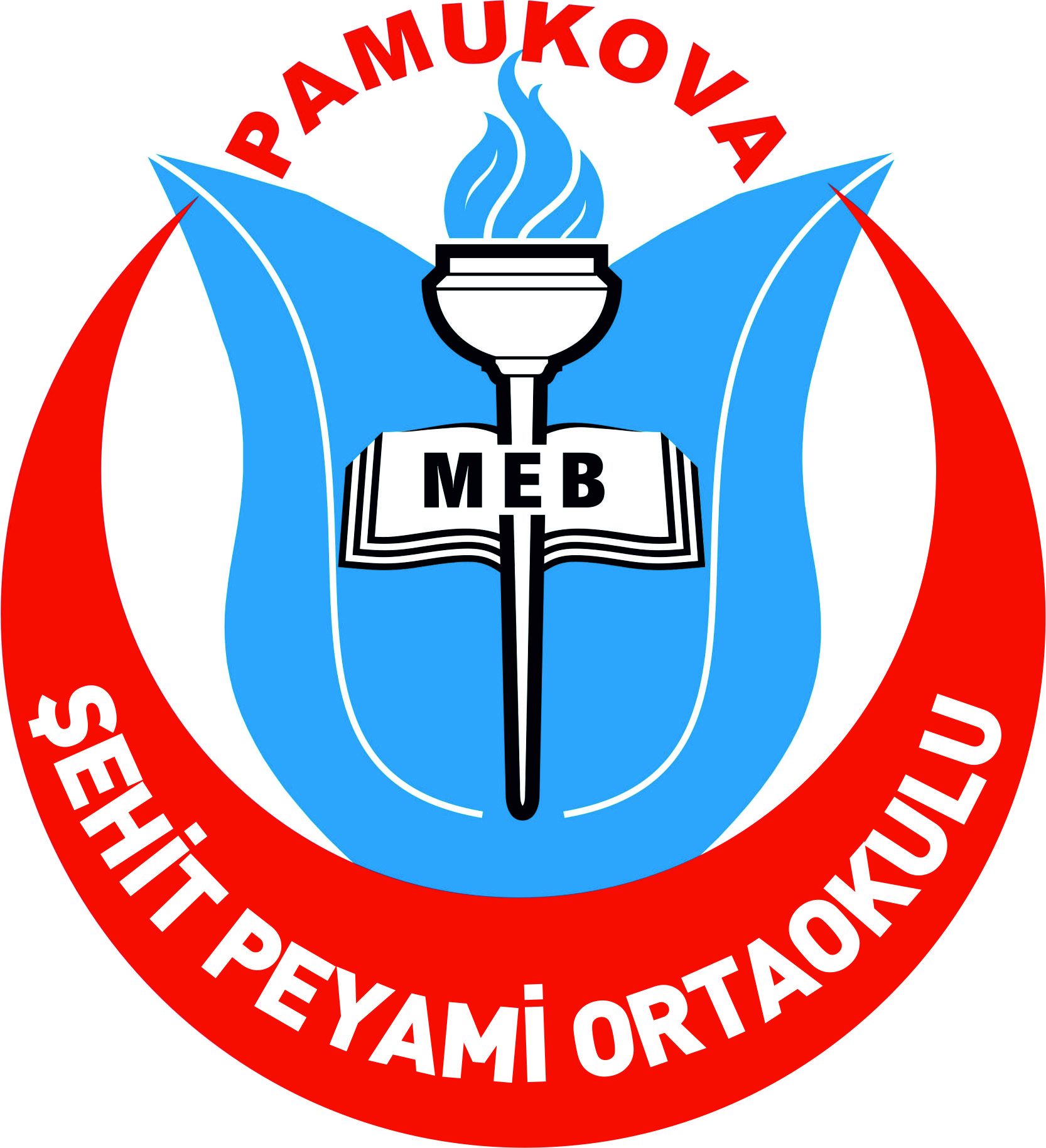 ŞEHİT PEYAMİ ORTAOKULU 2015–2019STRATEJİK PLANI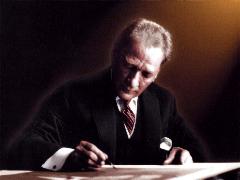 	“İsterim ki, daima idealimi gençlere aşılayasınız ve daima korumak hususunda çalışasınız.”									M.Kemal ATATÜRK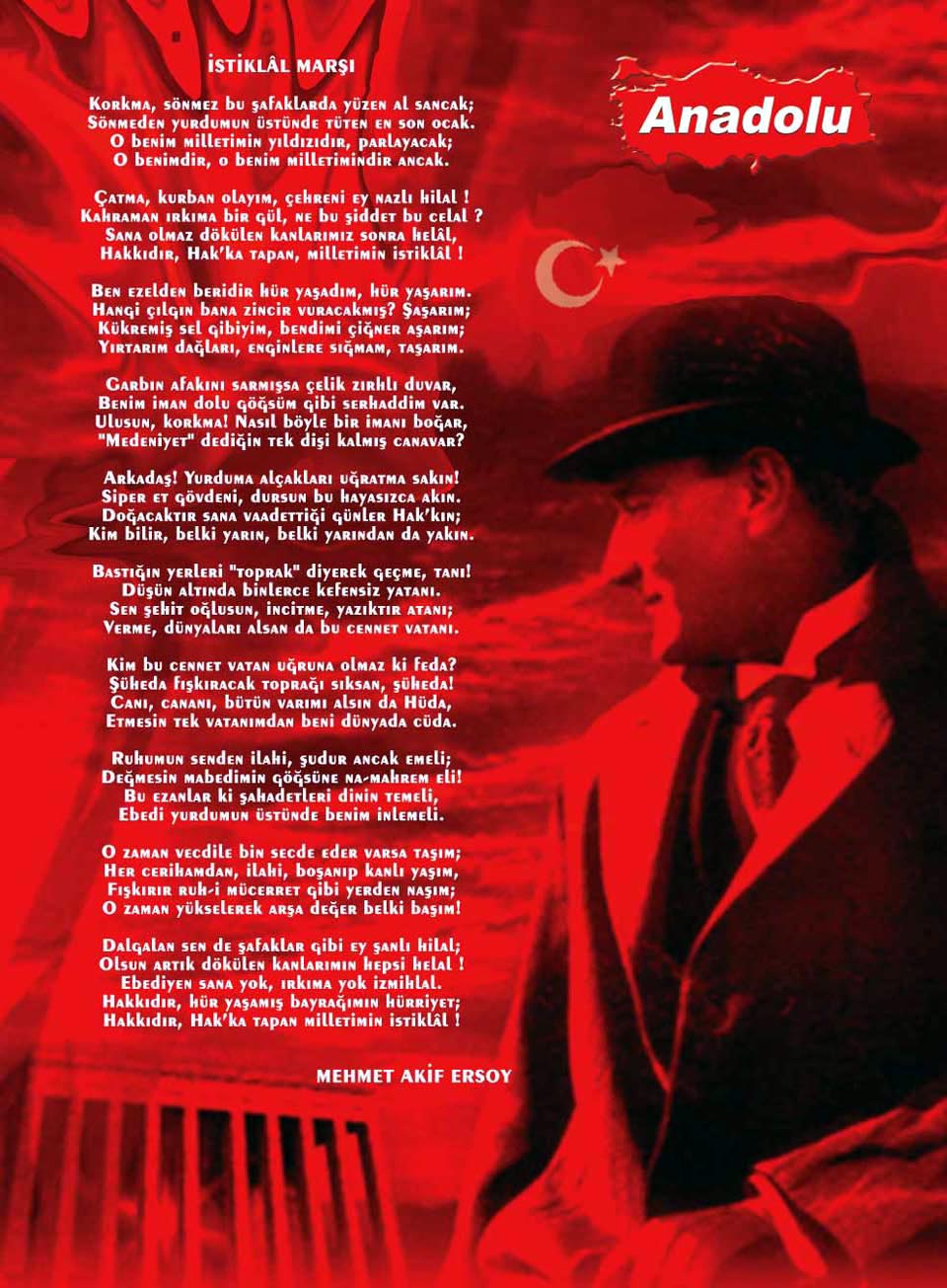 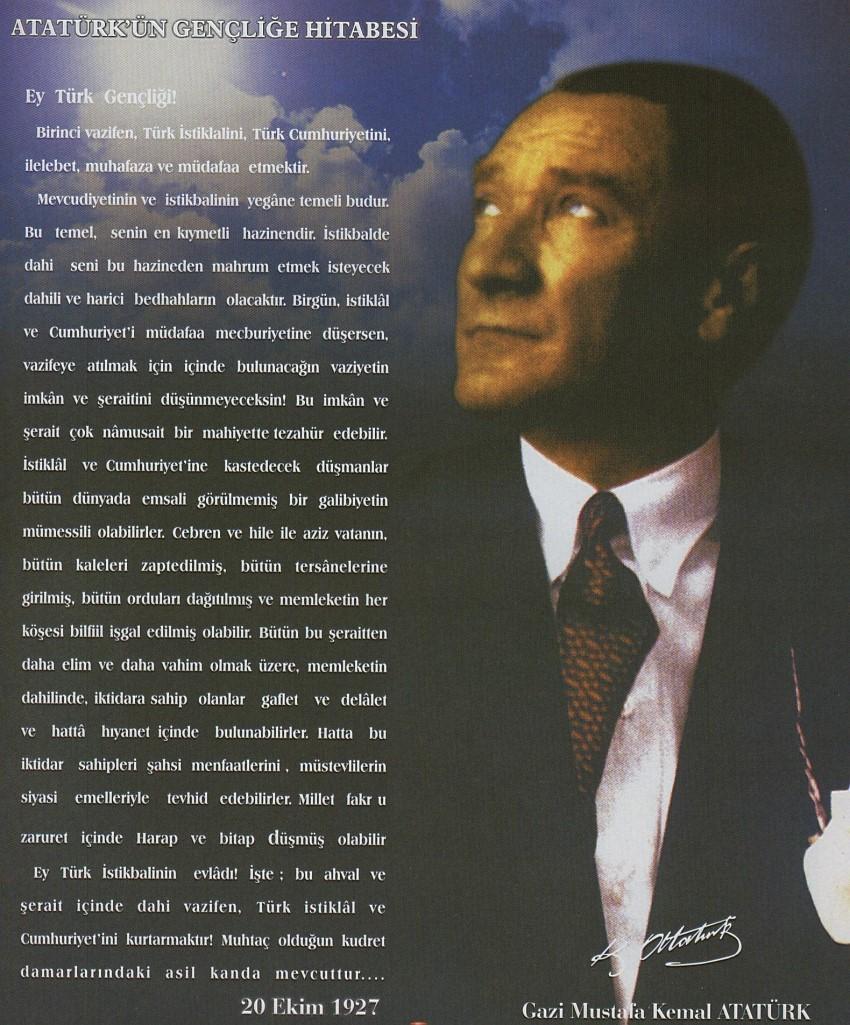 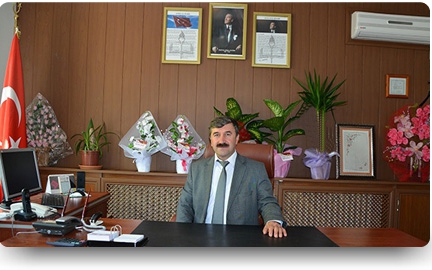 ÖNSÖZ“Strateji bir değişim oluşturmak ve değişime hükmedebilmektir.”Stratejik planlama, kurumların bilinçli yönetilmesini sağlayan bir yol haritasıdır. Varılmak istenen hedefin büyük resim; zaman, zemin, veri, koşul… gibi kavramların da büyük resme dair birer parça oldukları düşünülürse; stratejik planlama yapmak, parçaların birleşmesinin ardından oluşacak resmi, bir nevi, önceden görmek demektir.     Gelişmiş ülkelerde   uzun yıllardır etkin bir şekilde  sürdürülmekte olan  stratejik planlama çalışmaları,Türk Milli Eğitiminde de kaynakların rasyonel bir şekilde  kullanımı gereğini ortaya çıkarmıştır.Yoğun çalışmalar sonucunda  ortaya çıkan müdürlüğümüz 2015-2019 stratejik planı  kurumumuzun sahip olduğu beşeri,mali ve fiziki kaynakları tespit etmede ve  bu kaynakların  verimli ve etkin bir biçimde kullanılmasını sağlamada  müdürlüğümüz yönetimine  ve çalışanlarına  bir kılavuz olacaktır.     Ulusumuzun kurtarıcısı  Mustafa Kemal Atatürk ‘ün  dediği gibi bir millet ,savaş meydanlarında ne kadar parlak zaferler  elde ederse etsin , o zaferlerin  köklü sonuçlar  vermesi ancak irfan  ordusuyla mümkündür.Bu ikinci ordu olmadan ,birinci ordunun  elde ettiği zaferler sönük kalır. Milletimiz gerçek kurtuluşa  ulaştırmak istiyorsak ,bir an önce büyük,kusursuz, nurlu bir irfan ordusuna sahip olmak zorunluluğunda  bulunduğumuzu inkar edemeyiz.5018 sayılı Mali Kontrol kanunu  kurum ve kuruluşlara, bütçe sürecinde  stratejik plana dayalı ,öngörülebilir,şeffaf,hesapverebilir,performansıölçülebilir,,faaliyetleri raporlanabilir bir bütçeleme gibi yeni unsurlar  getirmiştir      Bu çalışmanın  gerçekleştirilmesinde    emeği geçen stratejik planlama ekibi olmak üzere  tüm çalışanlara özverili  çalışmalarından dolayı teşekkür eder,ülkenin  sosyal ve ekonomik gelişimine temel oluşturan  eğitimin en önemli hizmetlerinden biri olduğu anlayışıyla  hazırlanan stratejik   planımızda belirlediğimiz misyon,vizyon,amaçlar ve hedefler  doğrultusunda yürütülecek  çalışmalarda başarılar dilerim.Aziz  DEMİRİLÇE MİLLİ EĞİTİM MÜDÜRÜ SUNUŞEğitimde temel gaye geleceği en güzel ve en ideal şekilde inşa etme faaliyetidir. Aynı zamanda sahip olduğumuz geçmiş değerleri geleceğe taşımaktır. Bu amaç gaye doğrultusunda hareket etmek hepimizin sorumluluğudur. Uzgörümüz ideal insan yetiştirmek ve özgörevimiz ise  doğru bilmek, doğru yapmak ve doğru yansıtmaktır. Bütün bunlar belli bir plan ve hedef doğrultusunda hareket etmeyi zorunlu kılıyor. Şehit Peyami Ortaokulu olarak hazırladığımız bu stratejik planın Gökgöz’de, eğitim-öğretim ve yönetim hizmetlerini daha da kaliteli hale getireceğini ümit ediyor, Saygılar sunuyorum.                                                                                                               Mustafa ŞENTÜRK                                                                                                                     Okul MüdürüGİRİŞKurum ve kuruluşlar sadece isim, amblem ve iş akışı ile tanımlanamazlar. Kurum ve kuruluşların oluşturduğu bilgi birikimi, tecrübe, uzmanlık ve geliştirdikleri kurumsal tavır belli bir kurumsal kimlik yaratmaktadır. Geleceği daha sağlam bir kurumsal yapı üzerin kurmak adına stratejik planlama doğrultusunda, kamu görevlilerinin çalıştıkları kurumların misyon, vizyon ve ilkeleri çerçevesinde kurumun tamamını kapsayan bir kurumsal kimliği algılamaları gereklidir. İşte stratejik planlamanın en önemli işlevi de kuruluşun söz konusu kurumsal kimliği ile sunulan hizmet arasında güçlü bir ilişki kurmak olmaktadır.Bizler Şehit Peyami Ortaokulu olarak bütün paydaşlarımızın katılımıyla hazırladığımız bu planla önümüzdeki 5 yılda takip edeceğimiz stratejiyi ortaya koymuş, bu strateji doğrultusunda gerçekleştireceğimiz eylem planını hazırlamış bulunmaktayız. Artık bütün paydaşlarımızla birlikte ne yaptığımızın ve neler yapacağımızın daha fazla bilincindeyiz.Stratejik plan sayesinde zaten yapmakta olduğumuz çalışmaları artık belli bir plan ve program dâhilinde, neyi niçin yaptığımızı, sonuçtan neler beklediğimizi, beklediğimizi elde edip edemediğimizi nasıl ölçüp değerlendireceğimizi bilerek yapacağız. Geleceğe yönelik misyon, vizyon, amaç-hedefler ve performans göstergeleri doğrultusunda daha güçlü işbirlikleri oluşturmayı ve paydaşlarımızdan daha çok destek sağlamayı hedefleyen plan okulumuzu daha ileriye götürmek için verdiğimiz ve vereceğimiz çabaların yol haritası olacaktır.Plan sürecinde paydaşlarımızla yapmış olduğumuz görüşmeler ve toplantıların sonuçları doğrultusundakurum olarak içinde bulunduğumuz durumun analizi yapılmış, analiz sonuçları doğrultusundakurumun geleceğe ilişkin misyon, vizyon ve değer belirlenerek stratejik amaç, hedef ve faaliyetler ile değerlendirmeye ilişkin performans göstergeleri tespit edilmiştir.Geniş bir katılımla oluşturulmuş bu stratejik planda emeği geçen bütün paydaşlarımıza teşekkür borçluyuz.                    Stratejik Plan Hazırlama EkibiİÇİNDEKİLER	OKUL MÜDÜRÜ SUNUŞ………………..……………………………………..…......…III	STRATEJİK PLANLAMA EKİBİ GİRİŞ………………...………………….….…...…IV	İÇİNDEKİLER………………………………………………………………….……...…..V	TABLOLAR DİZİNİ………………………………………………………….……....…VIIKISALTMALAR…………………………………………………………..……………VIIIBİRİNCİ BÖLÜM 	11. STRATEJİK PLAN HAZIRLIK SÜRECİ	………21.1. 2015-2019 STRATEJİK PLAN HAZIRLAMA SÜRECİ	2               1.2.Stratejik Plan Modeli	7İKİNCİ BÖLÜM 	82.1.DURUM ANALİZİ…………………………………………………………………….92.1.1.TARİHİ GELİŞİM………………………………………………………………… 92.1.2. YASAL YÜKÜMLÜLÜKLER ve MEVZUAT ANALİZİ………………………102.1.3. FAALİYET ALANLARI İLE HİZMETLERİN BELİRLENMESİ	………. 122.1.4. PAYDAŞ ANALİZİ………………………………………………………………132.1.5. KURUM İÇİ ANALİZ ve KURUM DIŞI ANALİZ……………………………...162.1.6. ŞEHİT PEYAMİ ORTAOKULU STRATEJİK PLAN MİMARİSİ…………… 32           ÜÇÜNCÜ BÖLÜM 	.343.GELECEĞE YÖNELİM	353.1. MİSYON………….	353.2. VİZYON…	353.3.TEMEL DEĞERLER VE İLKELERİMİZ	363.4.STRATEJİK PLAN GENEL TABLOSU	37  3.5. TEMA 1EĞİTİM VE ÖĞRETİME ERİŞİM	39                 3.5.1.STRATEJİK AMAÇ 1	39              3.5.1.1.STRATEJİK HEDEF 1.1: Eğitim ve Öğretime Katılım ve Tamamlama……….393.6. TEMA 2 EĞİTİM VE ÖĞRETİMDE KALİTE	42             3.6.1. STRATEJİK AMAÇ 2	42             3.6.1.1.STRATEJİK HEDEF 2.1: Öğrenci Başarısı ve Öğrenme Kazanımları	42             3.6.1.2.STRATEJİK HEDEF 2.2  : Yabancı Dil ve Hareketlilik	46             3.7. TEMA 3 KURUMSAL KAPASİTE	48             3.7.1. STRATEJİK AMAÇ 3	49             3.7.1.1. STRATEJİK HEDEF 3.1  : Beşeri Alt Yapının Geliştirilmesi………………….. 50             3.7.1.2. STRATEJİK HEDEF 3.2  : Fiziki ve Mali Alt Yapının Geliştirilmesi…………...51             3.7.1.3. STRATEJİK HEDEF 3.3  : Yönetim ve Organizasyon YapısınınGeliştirilmesi	53 DÖRDÜNCÜBÖLÜM	574.MALİYETLENDİRME	57            BEŞİNCİ BÖLÜM………………………………………………………………………615. İZLEME VE DEĞERLENDİRME	61EKLER	65TABLOLAR DİZİNİTablo 1:Şehit Peyami Ortaokulu Müdürlüğü Stratejik Planlama Üst Kurulu	4Tablo 2: Şehit Peyami Ortaokulu Müdürlüğü Stratejik Planlama Ekibi	5Tablo 3: Okul Personel Sayısı……………………………………………………………………..19Tablo 4: Okulumuz Öğretmen-İdareci Sayısı……………………… ……………………………..19Tablo 5: Okulumuzdaki Öğretmen/Kadrolu(Memur)Öğrenim Durumu……..……………………19Tablo 6: Şehit Peyami Ortaokulu2012/2014 Genel Bütçe Durumu……………………………… 20Tablo 7: Şehit Peyami Ortaokulu ortaokul Şube ve Öğrenci Sayıları Tablosu	23Tablo 8: Özel Eğitim İle İlgili Sayısal Veriler.................................................................................24Tablo 9: 5 Yıllık Tahmini Ödenekler/İhtiyaç Tablosu	56Tablo 10: 2015 – 2019 Stratejik Plan Maliyet Tablosu	57Tablo 11: İzleme ve Değerlendirme Tablosu	61Tablo 12:Şehit Peyami Ortaokulu Müdürlüğü İç Paydaş	62Tablo 13:Şehit Peyami Ortaokulu Müdürlüğü Dış Paydaş	62Tablo 14: Şehit Peyami Ortaokulu Paydaş Etki Önem Matrisi	63KISALTMALAR DİZİNİ1.STRATEJİK PLAN HAZIRLIK SÜRECİ1.1. 2015-2019 STRATEJİK PLAN HAZIRLAMA SÜRECİ1.1.1. 2013/26 Sayılı Stratejik Planlama Genelgesi ve eki Hazırlık ProgramıKamu Yönetimi Reformu kapsamında alınan Yüksek Planlama Kurulu kararlarında ve 5018 sayılı Kamu Mali Yönetimi ve Kontrol Kanununda, kamu kuruluşlarının stratejik planlarını hazırlamaları ve kuruluş bütçelerini bu plan doğrultusunda oluşturmaları öngörülmektedir. 5018 Sayılı kanunun 3. maddesine göre stratejik plan; “kamu idarelerinin orta ve uzun vadeli amaçlarını, temel ilke ve politikalarını, hedef ve önceliklerini, performans ölçütlerini, bunlara ulaşmak için izlenecek yöntemler ile kaynak dağılımlarını içeren plandır.” Denilmektedir. Bu kanunun 9. Maddesi ile kamu idarelerinin stratejik plan hazırlamaları zorunlu kılınmıştır. DPT tarafından hazırlanan “Kamu İdareleri İçin Stratejik Planlama Kılavuzu” ve Milli Eğitim Bakanlığımızın 16/09/2013 tarih ve 2013/26 sayılı Genelgesi Bakanlığımız merkez ve taşra teşkilatı birimlerinde yürütülmekte olan stratejik planlama çalışmalarının yasal çerçevesini oluşturmaktadır. Planın Dayanağı(Stratejik Plan Referans Kaynakları) Milli Eğitim Bakanlığı Strateji Geliştirme Başkanlığı tarafından yayımlanan MEB 2015-2019 Stratejik Planı konulu 2013/26 sayılı Genelge ve ekinde yer alan hazırlık programı doğrultusunda okulumuzun 2015-2019 dönemini kapsayan stratejik planı için hazırlık çalışmaları,  başlatılmıştır.	Bu stratejik plan dokümanı, okulumuzun güçlü ve zayıf yönleri ile dış çevredeki fırsat ve tehditler göz önünde bulundurularak, eğitim alanında ortaya konan kalite standartlarına ulaşmak üzere yeni stratejiler geliştirmeyi ve bu stratejileri temel alan etkinlik ve hedeflerin belirlenmesini amaçlamaktadır.Bu stratejik plan dokümanı Pamukova Şehit Peyami Ortaokulu mevcut durum analizi değerlendirmeleri doğrultusunda, 2015-2019 yıllarına dönük stratejik amaçlarını, hedeflerini ve performans göstergelerini kapsamaktadır.Hazırlık Programında öngörülen Hazırlık Dönemi Çalışmaları, Durum Analizi, Geleceğe Yönelim, Düzeltme-Onay-Yayım sırasıyla uygulamaya başlamıştır.Milli Eğitim Bakanlığı 2015-2019 Stratejik Planı konulu 2013/26 sayılı Genelgesi ve Hazırlık Programı, gereği Stratejik Planlama Çalışmaları kapsamında okul personelimiz içerisinden  Stratejik Plan çalışmalarını yürütmek amacıyla Okul Müdürü M.NURULLAH İNANÇ başkanlığında,  ilgili öğretmenler ve okul-aile birliği başkanından meydana gelen bir üst kurul oluşturuldu. Daha sonra da Şehit Peyami Ortaokulu Müdürlüğü stratejik planını hazırlamak üzere okulumuzda görevli öğretmenlerden oluşan stratejik plan hazırlama ekibi kuruldu. Kurumumuzu vizyonuna ulaştıracak amaç ve hedeflerin belirlenmesinde personelimiz, öğrencilerimiz ve velilerimizin fikirleri alınmıştır.  Stratejik planlama ekibi;  ilgili paydaşlarımızın isteklerini de göz önünde bulundurarak bilgileri plan içerisine yerleştirmiştir.Şehit Peyami ortaokulu  Müdürlüğü  stratejik  planı hazırlanmadan  önce  kurumun yapısına uygun bir  hazırlık  programı  oluşturmuştur. Hazırlık çalışmalarının  verimli olması  için ,   İlçe Milli Eğitim Müdürlüğümüzün stratejik plan rehberinden faydalanılmıştır. Stratejik Plan yaklaşımında kurum içi ve kurum dışı analiz temel alınmıştır.Okulumuzun Stratejik Planına (2015-2019) Stratejik Plan Üst Kurulu ve Stratejik Planlama Ekibi tarafından, okulumuzun öğretmenler odasında, çalışma ve yol haritası belirlendikten sonra taslak oluşturularak başlanmıştır. İlçe Milli Eğitim Müdürlüğümüz tarafından gönderilen Stratejik Planlama ile ilgili evraklar Stratejik Planlama ekibimiz tarafından incelenmiştir. Stratejik Planlama süreci hakkında ekip bilgilendirilmiştir.Durum analizi ile mevcut durumunu net olarak görme imkânı bulanŞehit Peyami Ortaokulu Müdürlüğü,  kendisini 2019’e ulaştıracak hedef ve amaçları belirleyip bu hedef ve amaçlara ulaşmayı sağlayacak faaliyet ve projeler ortaya koyacaktır. Güçlü ve zayıf yönler ile fırsat ve tehditler belirlenecektir. Stratejik planımız iyi bir kurum içi analiz ve çevre analizine dayanacaktır. Ayrıca vizyonumuzun tam anlamıyla yerine getirebilmesi için kurumu etkileyen dış faktörleri tespit edip stratejik amaç ve hedefler öncelik sıralarına göre yazılacak ve uygulanacaktır.  Ekip aynı zamanda planın hazırlanması aşamasında ihtiyaç duyulan verileri toplayıp analiz ve değerlendirmeleri yapmıştır. Önceden hazırlanan anket formlarında yer alan sorular katılımcılara yöneltilmiş ve elde edilen veriler birleştirilerek paydaş görüşleri oluşturulmuştur. Bu bilgilendirme ve değerlendirme toplantılarında yapılan anketler ve hedef kitleye yöneltilen sorularla mevcut durum ile ilgili veriler toplanmıştır.Stratejik planlama ekibi tarafından, tüm iç ve dış paydaşların görüş ve önerileri bilimsel yöntemlerle analiz edilerek planlı bir çalışmayla stratejik plan hazırlanmıştır.Kurumun hedefleri doğrultusunda hazırlanacak olan hedef ve faaliyetler performans programları ile bireylerin hedeflerine dönüştürülerek performans göstergeleri hazırlanacaktır. Birimlerin sorumlulukları ve faaliyetlerin başlama ve bitiş tarihleri belirtilecektir.1.1.2.  Okulumuzda Stratejik Plan Ekip ve Kurullarının Kurulması2015-2019 Stratejik Plan Hazırlık Programı’na göre okulumuz Stratejik Planlama Üst Kurulu ve Stratejik Planlama Ekibi kurulmuştur.1.1.2.1. Stratejik Planlama Üst KuruluŞehit Peyami Ortaokulu Müdürlüğü Stratejik Planlama Üst Kurulu Stratejik Plan çalışmalarını yürütmek üzere Şehit Peyami Ortaokulu Müdürü başkanlığında aşağıdaki şekilde kurulmuştur.Tablo 1Şehit Peyami Ortaokulu MüdürlüğüStratejik Planlama Üst Kurulu1.1.2.2. Stratejik Planlama EkibiŞehit Peyami Ortaokulu Stratejik Plan Ekibi”aşağıdaki şekilde oluşturulmuştur.Tablo 2Şehit Peyami Ortaokulu Müdürlüğü Stratejik Planlama Ekibi1.1.3. Hazırlanan İç ve Dış Paydaş Anketlerine Katılım	Çalışmalar süresince katılımcılığın en üst seviyede gerçekleşmesine gayret edilmiş ve gerek iç paydaşlar gerek dış paydaşların katılımını sağlamak üzere çeşitli yöntem ve araçlar kullanılmıştır. SPKE vasıtasıyla iç paydaşların tüm aşamalarda çalışmalara katılımı sağlanmıştır. Yapılan katılımlı çalışmalar aşağıda belirtilmiştir. 	Okulumuz dış paydaşlarından etki – önem derecesi en yüksek olan kurumlar ziyaret edilerek dış paydaş anketi ile görüşleri alınmıştır. 1.1.4. Stratejik Plan Çalışmalarının Üst Kurul Tarafından Değerlendirilmesi	Stratejik Planlama Ekibi tarafından yürütülen 2015 – 2019 Stratejik Plan konusunda yapılan çalışmalar aylık toplantılarla Şehit Peyami Ortaokulu Stratejik Plan Üst Kuruluna sunulmuştur. Kurulun yaptığı inceleme ve değerlendirme sonucunda gerekli görülen düzeltmeler ve eklemeler yapılarak iş planı takvimi doğrultusunda ilerleme sağlanmıştır. Ayrıca zaman zaman ilçemiz stratejik plan çalışmaları İlçe MEM Stratejik Plan Üst Kuruluna sunularak, kurulun görüş ve değerlendirmeleri doğrultusunda gerekli düzeltmeler yapılmıştır.Okulumuzda yapılan stratejik plan çalışmaları aynı şekilde Okulumuz Stratejik Planlama Üst Kurulunda değerlendirilerek gerekli dönütler verilmiştir.1.1.5. Stratejik Plan Çalışmaları Doğrultusunda Yapılan Eğitim ve ÇalışmalarOkulumuz Stratejik Plan Koordinasyon Ekibi oluşturulduktan sonra Okul Stratejik Plan Ekibinde yer alan 1 ( bir ) personelin İlçe Milli Eğitim Müdürlüğünün düzenlemiş olduğu Stratejik Plan Seminerine katılımı sağlanmıştır. Eğitim alan personel tarafından okulumuzda bulunan Stratejik Plan Hazırlama birimlerinde görev yapan tüm personelle bilgilendirme toplantısı yapılmıştır. 1.2. Stratejik Plan ModeliMüdürlüğümüz Stratejik Planın hazırlanmasında tüm tarafların görüş ve önerileri ile eğitim önceliklerinin plana yansıtılabilmesi için geniş katılım sağlayacak bir model benimsenmiştir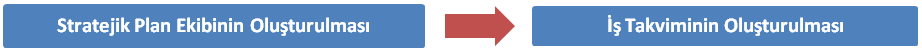 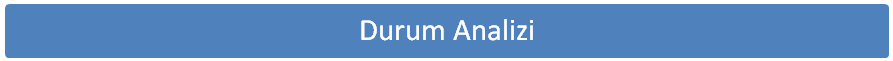 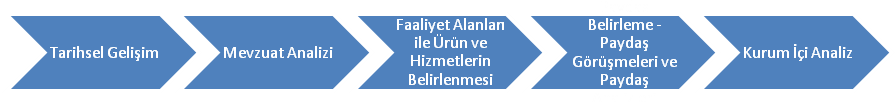 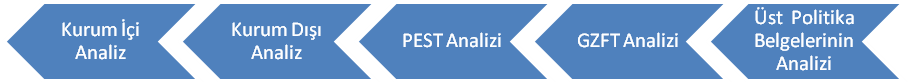 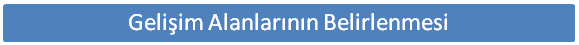 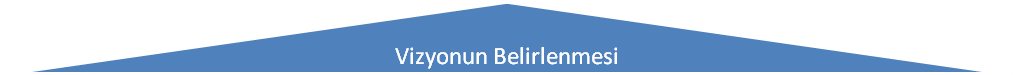 Şekil 1. Stratejik Planlama Süreci Şeması2.1.DURUM ANALİZİDurum analizi çalışmasında okulumuzun tarihsel gelişimi hakkında bilgi verilmiş, okulumuzun temel faaliyet alanlarına ve misyonuna götürecek yasal yükümlülükler ve mevzuat analizi yapılmış, okulumuzun temel görev alanları ile ürettikleri ürün ve hizmetler belirlenerek, katılımcılık ilkesi göz önünde bulundurularak paydaşların belirlenerek önceliklendirilmiş, Kurum içi Analiz, Üst Politika Belgelerinin yer aldığı Kurum Dışı Analiz ve GZFT analizi yapılarak, “ Neredeyiz ” ve “ Nereye Ulaşmak İstiyoruz ” sorularına cevap aranan Sorun/Gelişim Alanları ile ilgili bilgiler öngörülen iş takvimi çerçevesinde tamamlanmıştır.		2.1.1. TARİHSEL GELİŞİM		2.1.1.1. Okulumuzda Tarihçesi Yayla köylerine eğitim ve öğretim hizmeti vermeye başlayan okulumuz 2002 yılında Rumeli A.Ş tarafından yapılmıştır.2002 yılında da eğitim-öğretime başlamıştır. Okul açılmadan önce yayla köylerinde eğitim-öğretim köylerde yer alan ilkokullarda yapılmaktaydı. İlkokulu bitiren öğrenci okumak için ilçeye inmek zorundaydı. Bu okulun açılması ile birlikte bu ihtiyaç karşılanmıştır.Ana Sınıfı, 1.2.3.4.Sınıflara hizmet veren bu okul binasında 4 derslik,1seminer odası, 1 memur odası,1 öğretmen odası, 1 kantin vardır. Bu sınıflara ve öğretmenlere hizmet veren kız ve erkek tuvaletleri mevcuttur. Tuvaletlerde su bulunmaktadır. Dönem başında yansıtım cihazı temin edilerek öğretmen ve öğrencilerin kullanımına sunulmuştur. Okulumuz kütüphanesi 1600 küsur kitap ile öğrencilerin hizmetindedir.Okul bahçesi oldukça geniştir. Okul bahçesine ağaç fidanları dikilerek bahçenin görünümü güzelleştirilmiştir.Bahçenin bütün yeşil alanları çimle kaplıdır ve bu yeşil alanların etrafı çitlerle çevrilidir. Ayrıca okul etrafındaki 4 dönüm alana 215 ağaç dikilmiştir.Okul bahçesinde basketbol ve voleybol sahası mevcuttur. Oyun alanları betonla kaplıdır.Okulun ihata duvarı vardır. Okul binaları boyalıdır..Okul içinde olumlu ve etkili bir kurum kültürü vardır. Yatay ve dikey iletişim sağlıklıdır. Okulda karar alma süreçlerine herkesin katılımı sağlanır.Okulda veli, çevre okul işbirliği üst düzeydedir. Bakanlığımızın eğitim politikaları benimsenir ve okula hemen aktarılır.Planlı Okul Gelişim Modeli ve TKY uygulamaları kapsamında TKY felsefesine ve ilkelerine uygun olarak model çalışmaları etkili şekilde yürütülür. OGYE yoluyla çalışmalarda eğitime taraf olan herkes temsil edilir. Okulda çalışmalarda ekip çalışması benimsenmiştir. Her öğretmen eğitim teknolojisini kullanmayı bilir ve bilgilerini öğretme sürecine aktarır. 2.1.2. YASAL YÜKÜMLÜLÜKLER ve MEVZUAT ANALİZİŞehit Peyami OrtaokuluMüdürlüğü’nün yasal yetki, görev ve sorumlulukları başta T.C. Anayasası olmak 14/6/1973 tarihli ve 1739 sayılı Millî Eğitim Temel Kanunu ve 25/8/2011 tarihli ve 652 sayılı Millî Eğitim Bakanlığının Teşkilât ve Görevleri Hakkında Kanun Hükmünde Kararname hükümlerine dayanılarak 26/07/2014 tarih ve 29072 sayılı Resmî Gazetede yayınlanan İlköğretim Kurumlar Yönetmeliği esaslarına göre belirlenmektedir.Müdürlüğümüz; Türkiye Cumhuriyeti Anayasası ve bu anayasaya bağlı olarak çıkarılan Milli Eğitim Temel Kanunu ile diğer kanun, tüzük, yönerge ve yönetmelikler çerçevesinde çalışmalarını sürdürmektedir.Müdürlüğümüzün hizmetlerine esas olan kanun, tüzük, yönerge ve yönetmelikler EK’te verilmiştir2.1.3. FAALİYET ALANLARI İLE HİZMETLERİN BELİRLENMESİŞehit Peyami Ortaokulu Müdürlüğünün faaliyet alanları ve sunmuş olduğu hizmetler aşağıdaki başlıklarda toplanmıştır.Şehit Peyami Ortaokulu Ürün-Hizmet Listesi   Okulumuzda öğrencilerimizin kayıt, nakil, devam-devamsızlık, not, öğrenim belgesi düzenleme işlemleri e-okul yönetim bilgi sistemi üzerinden yapılmaktadır.   Öğretmenlerimizin özlük, derece-kademe, terfi, hizmet içi eğitim, maaş ve ek ders işlemleri mebbis ve kbs sistemleri üzerinden yapılmaktadır. Okulumuzun mali işlemleri ilgili yönetmeliklere uygun olarak yapılmaktadır.   Okulumuzun rehberlik hizmeti rehber öğretmenimiz olmadığı için sınıf öğretmenlerimizce ve okul idaresiyle gerçekleşmektedir. Rehberlik ve eğitsel ve tıbbi tanılama hizmetlerini Erenler RAM Müdürlüğü’nden almaktayız.   Okulumuz İl ve İlçe Milli Eğitim Müdürlüğümüz tarafından düzenlenen sosyal, kültürel ve sportif yarışmalara katılmaktadır. Okulumuzda kültürel geziler, tiyatro, piknik, kermes gibi faaliyetler düzenlenmektedir.2.1.4. PAYDAŞ ANALİZİŞehit Peyami Ortaokulu Stratejik Planlama Ekibi olarak planımızın hazırlanması aşamasında katılımcı bir yapı oluşturmak için ilgili tarafların görüşlerinin alınması ve plana dahiledilmesi gerekli görülmüş ve bu amaçla paydaş analizi çalışması yapılmıştır. Ekibimiz tarafından iç ve dış paydaşlar belirlenmiş, bunların önceliklerinin tespiti yapılmıştır. Paydaş görüş ve beklentileri SWOT (GZFT)Analizi Formu, Çalışan Memnuniyeti Anketi, Öğrenci Memnuniyeti Anketi, Veli Anketi Formu kullanılmaktadır. Aynı zamanda öğretmenler kurulu toplantıları, Zümre toplantıları gibi toplantılarla görüş ve beklentiler tutanakla tespit edilmekte Okulumuz bünyesinde değerlendirilmektedir.Milli Eğitim Bakanlığı, Kaymakamlık, İlçe Milli Eğitim Müdürlükleri, Okullar, Yöneticiler, Öğretmenler, Özel Öğretim Kurumları, Öğrenciler, Okul aile birlikleri, Memur ve Hizmetli, Belediye, İlçe Sağlık Müdürlüğü, Meslek odaları, Sendikalar, Vakıflar, Muhtarlıklar, Tarım İlçe Müdürlüğü, Sivil Savunma İl Müdürlüğü, , Medya vb.Paydaş Analizi ve Sınıflamasında Kullanılan Kavramlara İlişkin Açıklamalar:Paydaş: Kurumun gerçekleştirdiği faaliyetlerden etkilenen taraflardır. Paydaşlar şu başlıklarda ele alınmaktadır.Lider: Kurumda herhangi bir kademede görev alan çalışanlar içerisinde liderlik özellikleri olan kişilerdir.Çalışan	:  Kurum çalışanlarıdır.Müşteri: Ürün, hizmet veya süreçten etkilenen veya satın alıp kullanan herkestir. İki çeşit müşteri vardır. Dış müşteriler; hizmet veren kuruma mensup olmayan, ancak ürün/hizmetten yararlanan veya ondan etkilenenlerdir. İç müşteriler; kurumda çalışanlardır.Temel Ortak:Kurumun faaliyetlerini gerçekleştirmek üzere kendi seçimine bağlı olmaksızın zorunlu olarak kurulmuş olan ortaklıklardır.(yapısal bağlılık gibi)Stratejik Ortak: Kurumun faaliyetlerini gerçekleştirmek üzere kendi seçimi üzerine kurduğu ortaklıklardır.Tedarikçi: Kurumun faaliyetlerini gerçekleştiren ihtiyaç duyduğu kaynakları temin eden kurum/kuruluşlardır.Ürün/Hizmet: Herhangi bir hizmet/üretim sürecinin çıktısıdır.2.1.4.1 Paydaşların TespitiPaydaşlarımızın tespitini yapmak üzere öncelikle müdürlüğümüzün iç ve dış paydaşlarını belirleme çalışmaları yaptık. Paydaşlarımızın yer aldığı bir matris oluşturularak iç ve dış paydaşlarımız sıralanmıştır. Paydaşlar belirlenirken kurum ve kişilerin ilgileri, yetenekleri, yasal yükümlülükleri ve kurumumuz için önem dereceleri göz önünde bulundurulmuştur. 2.1.4.1.1. İç Paydaşlarİç paydaş listesi EK’te verilmiştir.2.1.4.1.2. Dış PaydaşlarDış paydaş listesi EK’te verilmiştir.2.1.4.2. Paydaş GörüşleriKurum Müdürlüğümüz bünyesinde çalışan 6 personel içerisinden rastgele seçilen 4 personele iç paydaş memnuniyet anketleri uygulanarak görüşleri alınmıştır. 	Okulumuz dış paydaşlarından etki – önem derecesi en yüksek olan kurumlar ziyaret edilerek dış paydaş anketi ile görüşleri alınmıştır. Dış Paydaşlarımız, Şehit Peyami Ortaokulu Müdürlüğünden Neler BekliyorNitelikli eğitim (sosyal, araştırmacı ve başarılı bireyler yetiştirilmesi) Sosyal medyanın eğitim amaçlı olarak daha aktif bir şekilde kullanılması.Yapılan etkinlik ve faaliyetlere özellikle öğrenci velilerinin katılımını artırılması.Rehberlik hizmetlerinin artırılması.Davranış ve Değerler eğitimine önem verilmesi.Okul öncesi eğitiminde okullaşma oranının artırılması.2.1.4.3. Paydaş Görüşlerinin Alınması Ve DeğerlendirilmesiÖnceliklendirilen paydaşlar bu aşamada kapsamlı olarak değerlendirilir. Paydaşlar değerlendirilirken cevap aranabilecek sorular şunlardır:Paydaş, Okulun hangi faaliyeti/hizmeti ile ilgilidir?Paydaşın Okulun beklentileri nelerdir?Paydaş, Okulun faaliyetlerini/hizmetlerini ne şekilde etkilemektedir?(olumlu-olumsuz)Paydaşın Okulun etkileme gücü nedir?Paydaş, Okulun faaliyetlerinden/hizmetlerinden ne şekilde etkilenmektedir? (olumlu-olumsuz)Paydaş analizi kapsamında, Okulun sunduğu ürün/hizmetlerle bunlardan yararlananlar ilişkilendirilir. Böylece, hangi ürün/hizmetlerden kimlerin yararlandığı açık bir biçimde ortaya konulur.Ürün/Hizmet Tablosu, yararlanıcıların ilgili olduğu ürün/hizmetleri bir arada görebilmek ve her bir ürün/hizmetin hangi yararlanıcıları ilgilendirdiğini görselleştirebilmek için faydalı bir araçtırMüdürlüğümüzün paydaş anket sonuçlarına göre almış olduğu kararlar şu şekildedir.Okulumuzun gerçekleştirdiği etkinlikler konusunda daha fazla bilgilendirme yapılması,Okulumuza gelen bilgi edinme başvurularına en kısa sürede cevap verilmesi,Sınıflarımızın eğitim öğretimi aksatacak tüm eksiklerinin giderilmesi.Hizmet içi faaliyetlere katılım oranının arttırılması,Öğrencilerimizin sosyal kültürel faaliyetlere daha fazla katılımının sağlanması,Diğer kamu kurum ve kuruluşları ile daha fazla diyalog içerisinde olunması.Paydaşlarımızın düşünceleri sonucunda güçlü ve zayıf yönlerimizi daha kolay belirleyebildik.Paydaşların değerlendirmesi: Paydaş önem/etki matrisinde güçlü ise birlikte çalış, zayıf ve önemli ise taleplerini önemse ve gözet, çalışmalarına dâhil et. Güçlü ve önemsiz ise faaliyetlerini bilgilendir. Eğer zayıf ve önemsiz ise kurumlarını faaliyetlerini izle2.1.5. KURUM İÇİ ANALİZ ve KURUM DIŞI ANALİZ2.1.5.1. KURUM İÇİ ANALİZ2.1.5.1.1. Kurum YapısıOkulumuz ilk olarak 2005-2006  yılında eğitim-öğretime başlamıştır.2015-2016 Eğitim-öğretim yılı itibariyle okulumuz bünyesinde ………., 1 Ana sınıfı, 1 Müdür ve Müdür Yardımcısı odası, 1 Öğretmenler odası,  1 Hizmetli odası mevcuttur11/04/2012 tarihinde yürürlüğe giren 28261 Sayılı Resmi Gazete’de yayımlanan İlköğretim ve Eğitim Kanunu ile Bazı Kanunlarda Değişiklik Yapılmasına Dair 6287 kanun numaralı 30/03/2012 tarihli kanun ile birlikte okulumuz 4+4+4 eğitim sistemine geçmiştir.652 Sayılı KHK’ ye dayanarak hazırlanan Milli Eğitim Bakanlığı İlköğretim Kurumları Yönetmeliği, Milli Eğitim Hizmetlerini; Okul Müdürü başkanlığında kurul ve komisyonlar eliyle yürütmektedir.Şehit Peyami Ortaokulu Müdürlüğü bünyesinde :Okul Teşkilat ŞemasıŞekil 2  Kurum Organizasyon Şeması2.1.5.1.2. Beşeri KaynaklarTablo 3:Okul Personel SayısıTablo 4: Okulumuz Öğretmen SayısıTablo 5:Okulumuzdaki Öğretmen/Kadrolu(Memur)Öğrenim Durumu2.1.5.1.3. Mali Kaynaklar          Pamukova Şehit Peyami Ortaokulu Müdürlüğü’nün mali kaynakları; Okul Aile Birliğinden oluşmaktadır.    Tablo 6:Şehit Peyami Ortaokulu 2012/2014 Genel Bütçe Durumu2.1.5.1.4 Fiziki ve Teknolojik AltyapıOkulun Teknolojik Altyapısı:Okulun Fiziki Altyapısı: Okulumuzda normal eğitim yapılmaktır. 7 derslikte,  7 branş öğretmeni 112 öğrencimize eğitim-öğretim hizmeti sunmaktadır. Okulumuzda derslik başına düşen öğrenci sayısı 20’dir.2.1.5.1.5.3. FATİH PROJESİ 	Fatih Projesi kapsamında okulumuza çok fonksiyonlu yazıcı gelmiştir.2.1.5.1.5.4.  Özel Eğitim ve RehberlikRAM Müdürlüğüne yönlendirilen öğrencilerimizden özel eğitim alması uygun görülen öğrencilerimize;kaynaştırma eğitimi uygulanmaktadır ve BEP Planları yapılmıştır.Okulumuzda 2012 – 2013, 2013 – 2014, 2014 – 2015 Eğitim – Öğretim yıllarına ait Özel Eğitim ve Rehberlik istatistikleri aşağıda verilmiştir.Tablo 9:Özel Eğitim ile ilgili Sayısal Veriler2.1.5.2. KURUM DIŞI ANALİZ2.1.5.2.1.Üst Politika BelgeleriPamukova Şehit Peyami Ortaokulu Müdürlüğü Stratejik Planının stratejik amaç ve hedefleri; Pamukova İlçe Milli Eğitim Müdürlüğü Stratejik Planları ile karşılaştırılarak uyumlu hale getirilmiştir.Pamukova  Şehit Peyami Ortaokulu Müdürlüğü stratejik plan hedefleri, üst politika belgelerindeki hedeflerin gerçekleştirilmesine katkıda bulunacak şekilde oluşturulmuştur.Okulstratejikplanının uyumlaştırıldığı etki kaynakları:2.1.5.2.2. PEST ANALİZİ (Politika-Ekonomi-Sosyal -Teknolojik) Çevre analizinde; okulumuzu etkileyebilecek dışsal değişimler ve eğilimler değerlendirilmiştir. PEST Analizi faktörlerin incelenerek önemli ve hemen harekete geçilmesi gerekenleri tespit etmek ve bu faktörlerin, olumlu veya olumsuz kimleri etkilediğini ortaya çıkarmak için yapılan analizdir. Okulumuzda PEST Analizi, politik(siyasi), ekonomik, sosyal ve teknolojik faktörlerin incelenerek önemli ve hemen harekete geçirilmesi gerekenleri tespit etmek ve bu faktörlerin olumlu (fırsat) veya olumsuz (tehdit) etkilerini ortaya çıkarmak için yapılan bir analizdir. Politik, ekonomik, sosyal ve teknolojik değişimlerin sakıncalı(tehdit) taraflarından korunmak, avantajlı(fırsat)  taraflarından yararlanmaya çalışmaktır. Okulumuz politik, ekonomik, sosyal ve teknolojik alanlardaki çevre değişkenlerini değerlendirmiş, bu değişkenlerin okulun gelişimine nasıl katkı sağlayacağını ya da okul gelişimini nasıl engelleyeceğini belirlenmiştir. Bu değişkenlerden okulumuzun gelişimine katkı sağlayacak olanlar bir fırsat olarak değerlendirilmiştir. Bunun yanı sıra okul gelişimini engelleyebilecek olan değişkenler ise tehdit olarak alınmış ve planlama yapılırken bu tehditler göz önünde bulundurulmuştur. Sosyal faktörler çevrenin sosyokültürel değerleri ve tutumları ile ilgilidir.Bu değer ve tutumlar okulumuzun çalışanları ve hizmet sunduğu kesimler açısından önemlidir. Çünkü bu konular örgütün stratejik hedeflerini, amaçlarını etkileyebilir, kurum açısından bir fırsat ya da tehdit oluşturabilir. Sosyal açıdan çevre analizi yapılırken kurumun bulunduğu çevredeki yaşantı biçimi, halkın kültürel düzeyi, toplumsal gelenekler vb. konular dikkate alınmalı, bu konuların kurum açısından bir fırsat mı yoksa tehdit unsuru mu olduğu tespit edilmelidir. Teknolojik alandaki hızlı gelişmeler, telefon, radyo, televizyon ve internet gibi günümüz haberleşme araçları çevrede olup bitenlerden zamanında haberdar olma olanakları yanında, yazılı haberleşmenin ifade güçlüklerini ortadan kaldırmış, hatta birtakım olayları görerek anında izleyebilme olasılığını gerçekleştirmiş bulunmaktadır. Herhangi bir haber, mesaj veya önemli bir olay, dünyanın herhangi bir yerine vakit geçirmeksizin çok çabuk ulaşmakta; dünyanın herhangi bir yerinden başka bir yere bilgi ve deneyim transferi gerçekleştirilebilmektedir. Bu durum bilimsel, teknik ve düşünsel alanlarda meydana gelen gelişmelerin iyi veya kötü sonuçlarıyla bütün dünyaya yayılmasını sağlamaktadır.Böylece, dünyada kişiler arası ilişkilerde olduğu kadar, grup ve uluslararası ilişkilerde de sosyokültürel yönden hızlı değişimler meydana gelmektedir. Bilimsel, teknik ve düşünsel değişimler, eğitim ve öğretim alanındaki sistem ve yöntemleri de temelinden değişime zorlamaktadır.2.1.5.3. GZFT (Güçlü Yönler, Zayıf Yönler, Fırsatlar, Tehditler) ANALİZİOkulumuzun performansını etkileyecek iç ve dış stratejik konuları belirlemek ve bunları yönetebilmek amacıyla gerçekleştirilen durum analizi çalışması kapsamında Stratejik Planlama Ekibi tarafından GZFT Analizi yapılmıştır. Paydaşlarla yapılan çalışmalar ile Stratejik Planlama Ekibi tarafından gerçekleştirilen diğer analizlerin birleştirilmesi neticesinde okulumuzun güçlü ve zayıf yanları, fırsat ve tehditlerini içeren uzun bir liste oluşturulmuşturOluşturulan tablolar aşağıda gösterilmiştir.GÜÇLÜ YÖNLERZAYIF YÖNLERFIRSATLARTEHDİTLER2.1.5.3.1 GZFT Analizine Göre Temalar Bazında Sorun/Gelişim Alanlarıİlçemizde mevcut durum analizinde Eğitim-Öğretimde Kalite;Yöneltme, rehberlik ve danışma hizmetlerinin yetersizliği,Spor salonları, konferans salonları, oyun alanları, kütüphane, resim odası ve müzik odası gibi fiziksel alanların yetersizliği,Etkili bir performans ve ödüllendirme sisteminin bulunmaması,Bilişim araçları ve internet bağımlılığı,Kurumsal Kapasite ve Gelişim ;Kurum personelinin performansını yükseltecek hizmet içi eğitimlerin yeterli sayıda olmayışı,Çalışanların motivasyonunu artıracak çalışmaların yetersizliği,Hizmet binamızın yetersizliği,2.1.6. PAMUKOVA ŞEHİT PEYAMİ ORTAOKULU STRATEJİK PLAN MİMARİSİEĞİTİM VE ÖĞRETİME ERİŞİMEğitim ve Öğretime Katılım ve TamamlamaZorunlu eğitimde okullaşma, devam ve tamamlamaEĞİTİM VE ÖĞRETİMDE KALİTEÖğrenci Başarısı ve Öğrenme KazanımlarıÖğrenciHazır oluşSağlıkErken çocukluk eğitimiKazanımlarÖğretmen Eğitim - Öğretim Ortamı ve ÇevresiProgram ve Türler Arası GeçişlerRehberlikÖlçme ve DeğerlendirmeYabancı Dil ve HareketlilikYabancı Dil YeterliliğiUluslararası hareketlilikKURUMSAL KAPASİTEBeşeri Alt Yapı İnsan kaynakları planlamasıİnsan kaynakları yönetimiİnsan kaynaklarının eğitimi ve geliştirilmesiFiziki ve Mali Alt YapıFinansal kaynakların etkin yönetimiEğitim tesisleri ve alt yapıDonatım Yönetim ve OrganizasyonKurumsal yapının iyileştirilmesiBürokrasinin azaltılmasıİş analizleri ve iş tanımlarıİzleme ve DeğerlendirmeAB ye uyum ve uluslar arası anlaşmaSosyal tarafların katılımı ve yönetişim Çoğulculuk Katılımcılık Şeffaflık ve hesap verebilirlikKurumsal Rehberlik ve DenetimBilgi Yönetimi ve Kurumsal İletişimElektronik ağ ortamlarının etkinliğinin artırılmasıElektronik veri toplama ve analizElektronik veri iletimi ve bilgi paylaşımı3.GELECEĞE YÖNELİM3.1. MİSYON3.2. VİZYON3.3.TEMEL DEĞERLER VE İLKELERİMİZ3.4.STRATEJİK PLAN GENEL TABLOSU3.5.1.1 Stratejik Hedef1.1Plan dönemi sonuna kadar dezavantajlı gruplar başta olmak üzere, eğitim ve öğretime katılım ve tamamlama oranlarını arttırmak.Hedefin Ne Olduğu ve Neden Gereksinim DuyulduğuOkulumuzda özellikle dezavantajlı bireyler olmak üzere tüm bireylerimizin eşit şartlarda, fırsat eşitliği içerisinde eğitim ve öğretim almaları hedeflenmiştir. Bu stratejik hedefle hem eğitim öğretime katılım sağlanacak hem de eğitim öğretimi tamamlama oranı yükseltilecektir.Hedefin Mevcut Durumu:Okulumuzda tüm öğrencilerimizin Tam Öğrenme Modeli’yle eğitimlerini almaları için gerekli çalışmalar yapılmaktadır. Devamsızlığı 7 günün üzerinde olan öğrencimiz bulunmamaktadır. Kaynaştırma öğrencilerimiz için bireysel eğitim verilmektedir. Okulumuzadalabaratuar ve kütüphane etkin bir şekilde kullanılmaktadır Fatih Projesi kapsamında sınıflarımızda akıllı tahta ile eğitim verilmektedir.SH1.1 Performans GöstergeleriNeyin Elde Edilmesinin Umulduğu  Okul Öncesi eğitime katılımda yakaladığımız başarının arttırılarak devam etmesi, Özel Eğitime ihtiyacı olan bireylerimiz için yapılanların daha da geliştirilerek devam edilmesiTedbirler1.13.6.1.1. Stratejik Hedef2.1Bütün bireylerin bedensel, ruhsal ve zihinsel gelişimlerine yönelik faaliyetlere katılım oranını ve öğrencilerin akademik başarı düzeylerini artırmak.Hedefin Ne Olduğu ve Neden Gereksinim DuyulduğuOkulumuzdaki özel eğitime ihtiyacı olan öğrencilerimiz dahil tüm öğrencilerimizin hem eğitim öğretim seviyelerini yükseltmek hem de sportif ve kültürel faaliyetlere katılımı sağlamak ve bu sayede eğitimin kalitesini arttırmak. Hedefin Mevcut Durumu2014 yılında okulumuz öğrencilerinden 5i 23 Nisan Ulusal Egemenlik ve Çocuk Bayramı dolayısıyla yapılan yarışmalara katılmıştır. Kitap okuma alışkanlığını geliştirmek amacıyla 2014 – 2015 eğitim öğretim yılında okulumuz kütüphanesine Dünya ve Türk klasiklerinden oluşan 1 takım hikaye ve öykü kitabı alınmıştır.. Ayrıca öğrencilere gazete okuma alışkanlığı kazandırmak amacıyla duvar gazetemiz oluşturulmuştur. FATİH Projesi kapsamında okulumuza bir adet çok fonksiyonlu yazıcı gelmiştir. Ayrıca ilkokulumuza 9 adet etkileşimli tahta montajları tamamlanarak takılmıştır.SH2.1 Performans GöstergeleriNeyin Elde Edilmesinin Umulduğu  	Öğrencilerimizin hem eğitim öğretim seviyelerini hem de sosyal, sportif, kültürel ve fiziksel gelişimlerini sağlayıcı çalışmalar yaparak okulumuzun ismini ülke genelinde duyurmak.3.6.1.2. Stratejik Hedef2.2Eğitimde yenilikçi yaklaşımlar kullanılarak bireylerin yabancı dil yeterliliğini ve uluslararası öğrenci/öğretmen hareketliliğini artırmakHedefin Ne Olduğu ve Neden Gereksinim Duyulduğu Öğrencilerimizin yabancı dil eğitimleri konusunda iyi bir temel oluşturmak ve ileriki eğitim öğretim kademelerinde başarılı olmaları için gerekli tedbirleri almalarını sağlamak hedeflenmektedir.Hedefin Mevcut DurumuGeçen eğitim öğretim yıllarının aksine bu eğitim öğretim yılında İngilizce Öğretmenimizin gelmesiyle birlikte DYNED İngilizce Dil Eğitimi Sistemi İngilizce Öğretmenimiz tarafından 5.sınıfımızda uygulanması için çalışma yapılacaktır.SH2.2 Performans GöstergeleriNeyin Elde Edilmesinin Umulduğu  Öğrencilerimize iyi bir İngilizce temeli ile bir üst eğitim kademesine göndermek amaçlanmaktadır.Tedbirler 2.2.3.7.1.1. Stratejik Hedef 3.1Stratejik plan döneminde; mevcut insan kaynaklarını ve yönetimini nitelik olarak geliştirmekHedefin Ne Olduğu ve Neden Gereksinim DuyulduğuÇağın ihtiyaçlarını karşılamak için mevcut insan kaynaklarını ve yönetimini nitelik olarak gelişimini sağlamak. Hedefin Mevcut DurumuÖğretmenlerimiz  yapılan hizmet içi eğitime katılmışlardır. Kurum içinde etkili bir iletişim kurularak bilgilendirilmeler yapılmaktadır okul idaresi okul personeline gerekli bilgilendirmelerde bulunmaktadır.SH3.1 Performans GöstergeleriNeyin Elde Edilmesinin Umulduğu  Okulumuz tarafından yapılacak düzenlemelerle öğretmenlerimizin kariyer basamaklarını yükselterek teknolojiyi en iyi şekilde kullanan bireyler olmalarını sağlamak3.7.1.2. Stratejik Hedef 3.2Plan dönemi sonuna kadar, belirlenen kurum standartlarına uygun eğitim ortamlarını tesis etmek; etkin, verimli bir mali yönetim yapısını oluşturmak.Hedefin Ne Olduğu ve Neden Gereksinim Duyulduğu Eğitim anlayışımızdaki değişikliklerden dolayı iyi bir bütçeye ihtiyaç duyulacaktır. Bu bütçenin de eğitim öğretimi destekleyici şekilde kullanılması gerekmektedir. Eğitim öğretimin en iyi şekilde gerçekleşmesi için okulumuzun donanım ihtiyaçlarının giderilmesine ihtiyaç duyulmuştur.Hedefin Mevcut DurumuOkul Aile Birliği bütçemizi eğitim öğretim için en iyi şekilde kullanmaktayız. Ayrıca Bakanlığımızın bakım onarım çalışmalarında okulumuzun eksikleri giderilmeye çalışılmıştır. İlçe Milli Eğitim Müdürlüğümüz ile iş birliği içerisinde ihtiyaçlarımız büyük ölçüde karşılanmaktadır.Fatih projesi kapsamında 2015 yılında okulumuza bir adet çok amaçlı yazıcı gelmiştir.Ayrıca 2 adet etkileşimli tahta takılmıştır.SH 3.2. Performans GöstergeleriNeyin Elde Edilmesinin UmulduğuHedeflerimiz doğrultusunda eğitim ve öğretimimizi en iyi şekilde gerçekleştirmek için gerekli tüm donanıma sahip olmak.Tedbirler3.2.3.7.1.3. Stratejik Hedef 3.3Etkin bir izleme ve değerlendirme sistemiyle desteklenen, bürokrasinin azaltıldığı, çoğulcu, katılımcı, şeffaf ve hesap verebilir bir yönetim ve organizasyon yapısını plan dönemi sonuna kadar oluşturmak.Hedefin Ne Olduğu ve Neden Gereksinim Duyulduğu Okulumuzda çoğulcu, katılımcı, şeffaf ve hesap verebilir bir yönetim ve organizasyon yapısı oluşturulmasını sağlamak.Hedefin Mevcut DurumuOkulumuzca gerçekleştirilen her türlü etkinlik, haber ve duyurular okulumuzun web sitesinde yayınlanmaktadır. Web sitemiz güncel tutulmaya çalışılmaktadır.Okulumuzla ilgili hizmet standartları okulun giriş kapısına asılmıştır.Okulumuzla ilgili iş ve işlemlerde velilerimizin önerileri dikkate alınmaktadır.Okulumuzda bulunan şikâyet ve dilek kutusu dikkate alınarak tedbirler alınmaktadır. Okul aile birliği ile iletişim halinde olup yapılması gerekenler hususunda aileler bilgilendirilmektedir.SH 3.3. Performans GöstergeleriNeyin Elde Edilmesinin Umulduğu  Okulumuzda çoğulcu, katılımcı, şeffaf ve hesap verebilir bir yönetim ve organizasyon yapısı oluşturmakTedbirler3.3Tablo 10: 5 YILLIK TAHMİNİ ÖDENEKLERİ / İHTİYAÇ TABLOSUTablo 11: 2015-2019 STRATEJİK PLAN MALİYET TABLOSUŞEHİT PEYAMİ ORTAOKULU 2015-2019 STRATEJİK PLANIİZLEME VE DEĞERLENDİRME MODELİ2015-2019 Stratejik Planıİzleme Ve Değerlendirme ModeliPamukova Şehit Peyami Ortaokulu 2015 – 2019 Stratejik Planı daha iyi bir eğitim öğretim ortamı oluşturacak şekliyle hazırlanmıştır. Plan dönemi içerisinde ve her yılın sonunda okulumuz stratejik planı uyarınca yürütülen faaliyetlerimizi, önceden belirttiğimiz performans göstergelerine göre hedef ve gerçekleşme varsa meydana gelen sapmaların nedenlerini açıkladığımız, okulumuz hakkında genel ve mali bilgileri içeren izleme ve değerlendirme raporları hazırlanacaktır.İzleme ve değerlendirme raporları 6 ayda bir olmak üzere yılda iki defa hazırlanacaktır.İlk 6 ayda, okul idaresi tarafından performans göstergelerinin gerçekleşip gerçekleşmediği ile ilgili veriler toplanacaktır. Hazırlanan rapor üst kurula sunularak gerekli tedbirler alınacak ve böylelikle hedeflere ulaşılması sağlanacaktır.İkinci 6 aylık izleme değerlendirme raporunda birimlerin sorumlu olduğu göstergeler ve gerçekleşip gerçekleşmeme durumu ile ilgili veriler toplanacaktır. Hedeflerde sapmalar varsa bunlar değerlendirilip gerekli tedbirler alınacaktır. Yıllık izleme ve değerlendirme raporu hazırlanarak paylaşımı sağlanacaktır.İzleme, sistematik olarak stratejik planımızın takip edilmesi ve raporlanmasıdır. Değerlendirme ise, uygulama sonuçlarının amaç ve hedeflere kıyasla ölçülmesi ve söz konusu amaç ve hedeflerin tutarlılık ve uygunluğunun analizidir.Şehit Peyami Ortaokulu Müdürlüğü 2015-2019 Stratejik Planı İzleme ve Değerlendirme Modeli’nin çerçevesini;Şehit Peyami Ortaokulu 2015 – 2019 Stratejik Planda belirlenen performans göstergelerinin gerçekleşip gerçekleşmediğinin tespit edilmesiGerçekleşmişse bu durumun hedeflerle kıyaslanması,Elde edilen sonuçların raporlanması ve paydaşlarla paylaşımı,Alınan sonuçlara göre gerekli önlemlerin alınması aşamaları oluşturmaktadır.Tablo12: İZLEME VE DEĞERLENDİRME TABLOSUŞekil3: ŞEHİT PEYAMİ ORTAOKULU İZLEME VE DEĞERLENDİRME MODELİTablo 13:Şehit Peyami Ortaokulu Müdürlüğü İç PaydaşTablo 14:Şehit Peyami Ortaokulu Müdürlüğü Dış PaydaşTablo 15: Şehit Peyami Ortaokulu Paydaş Etki Önem MatrisiTaleplerine Verilen Önem : 1-2-3= Gözet   4-5 = Birlikte ÇalışABAvrupa BirliğiFATİHFırsatları Artırma Teknolojiyi İyileştirme HarekâtıEBAEğitim Bilişim AğıBTBilişim TeknolojileriDYNEDDynamicEducationEĞİTEKYenilik ve Eğitim Teknolojileri Genel MüdürlüğüGZFTGüçlü-Zayıf-Fırsat-TehditİŞKURTürkiye İş KurumuLYSLisans Yerleştirme SınavıMEBMilli Eğitim BakanlığıSGBStrateji Geliştirme BaşkanlığıMEBBİSMilli Eğitim Bakanlığı Bilişim SistemleriMEMMilli Eğitim MüdürlüğüMTEMesleki Teknik EğitimÖSYMÖlçme, Seçme ve Yerleştirme MerkeziPESTPolitik, Ekonomik, Sosyal, TeknolojikPGPerformans GöstergesiSAMStratejik AmaçSBSSeviye Belirleme SınavıSHStratejik HedefSTKSivil Toplum KuruluşlarıTKYToplam Kalite YönetimiTEOGTemel Eğitimden Orta Öğretime GeçişPYBSParasız Yatılılık ve Bursluluk SınavıMYOMeslek YüksekokuluSPKEStratejik Planlama Koordinasyon EkibiSTRATEJİK PLAN HAZIRLIK SÜRECİSTRATEJİK PLAN HAZIRLIK SÜRECİ1.1. 2015 – 2019 STRATEJİK PLAN HAZIRLAMA SÜRECİ1.1.1.1.1.2013/26 Sayılı Stratejik Planlama Genelgesi ve eki Hazırlık Programı1.1.Okulumuzda Stratejik Plan Ekip ve Kurullarının Kurulması1.1.Hazırlanan İç ve Dış Paydaş Anketlerine Katılım1.1.Stratejik Plan Çalışmalarının Üst Kurul Tarafından Değerlendirilmesi1.1.Stratejik Plan Çalışmaları Doğrultusunda Yapılan Eğitim ve Çalıştaylar1.2.Stratejik Plan ModeliDAYANAKDAYANAKSıra NoReferans Kaynağının Adı15018 sayılı Kamu Mali Yönetimi ve Kontrol Kanunu210. Kalkınma Planı (2014-2018)3Yüksek Planlama Kurulu Kararları4Stratejik Planlamaya İlişkin Usul ve Esaslar Hakkında Yönetmelik  5Kamu İdareleri Faaliyet Raporlarının Düzenlenmesi ile Bu İşlemlere İlişkin Diğer Esas ve Usuller Hakkında Yönetmelik6Milli Eğitim Bakanlığı 2013/26 Sayılı Genelgesi.7Kamu İdareleri İçin Stratejik Planlama Kılavuzu8Milli Eğitim Bakanlığı 2015-2019 Stratejik Plan Hazırlık Programı9Milli Eğitim Bakanlığı 2015-2019 Stratejik Planı10Sakarya  İl Milli Eğitim Müdürlüğü Stratejik Planı11Pamukova İlçe Milli Eğitim Müdürlüğü Stratejik PlanıAdı SoyadıUnvanıKuruldaki GöreviMustafa ŞENTÜRKOkul MüdürüBAŞKANCüneyt ATIKMüdür YardımcısıÜYEYusuf BASÖğretmenÜYEÖzlem BULUTOkul Aile Birliği BaşkanıÜYEFatma ŞAHİNOkul Aile Birliği Yönetim Kurulu ÜyesiÜYEAdı SoyadıUnvanıKuruldaki GöreviMustafa ŞENTÜRKMüdür Ekip LideriCüneyt ATIKMüdür YardımcısıÜYEYusuf BAŞÖğretmenÜYEÖzlem BAŞÖğretmenÜYEFatma ARASGönüllü VeliÜYESeyfettin ÖZBEYGönüllü VeliÜYEMisyonun BelirlenmesiTemel İlke ve Değerlerin BelirlenmesiTemaların BelirlenmesiTemaların BelirlenmesiStratejik Amaçların BelirlenmesiStratejik Amaçların BelirlenmesiStratejik Hedeflerin BelirlenmesiStratejik Hedeflerin BelirlenmesiPerformans Göstergelerinin BelirlenmesiPerformans Göstergelerinin BelirlenmesiStratejilerin OluşturulmasıStratejilerin OluşturulmasıFaaliyetler ve ProjelerFaaliyetler ve ProjelerMaliyetlendirmeMaliyetlendirmeİzleme ve Değerlendirmeİzleme ve DeğerlendirmeNİHAİ STRATEJİK PLANNİHAİ STRATEJİK PLAN2.DURUM ANALİZİ2.DURUM ANALİZİ2.1.DURUM ANALİZİ2.1.2.1.1.  TARİHSEL GELİŞİM2.1.2.1.2. YASAL YÜKÜMLÜLÜKLER ve MEVZUAT ANALİZİ2.1.2.1.3. FAALİYET ALANLARI İLE HİZMETLERİN BELİRLENMESİ2.1.2.1.4. PAYDAŞ ANALİZİ2.1.2.1.5. KURUM İÇİ ANALİZ ve KURUM DIŞI ANALİZ2.1.2.1.6. ŞEHİT PEYAMİ ORTAOKULU STRATEJİK PLAN MİMARİSİYASAL YÜKÜMLÜLÜK (GÖREVLER)DAYANAK(KANUN, YÖNETMELİK, GENELGE, YÖNERGE)Atama657 Sayılı Devlet Memurları KanunuAtamaMilli Eğitim Bakanlığına Bağlı Okul ve Kurumların Yönetici ve Öğretmenlerinin Norm Kadrolarına İlişkin YönetmelikAtamaMilli Eğitim Bakanlığı Eğitim Kurumları Yöneticilerinin Atama ve Yer Değiştirmelerine İlişkin YönetmelikAtamaMilli Eğitim Bakanlığı Öğretmenlerinin Atama ve Yer Değiştirme YönetmeliğiÖdül, DisiplinDevlet Memurları KanunuÖdül, Disiplin6528 Sayılı Milli Eğitim Temel Kanunu İle Bazı Kanun ve Kanun Hükmünde Kararnamelerde Değişiklik Yapılmasına Dair KanunÖdül, DisiplinMilli Eğitim Bakanlığı Personeline Başarı, Üstün Başarı ve Ödül Verilmesine Dair YönergeÖdül, DisiplinMilli Eğitim Bakanlığı Disiplin Amirleri YönetmeliğiOkul Yönetimi1739 Sayılı Milli Eğitim Temel KanunuOkul YönetimiMilli Eğitim Bakanlığı İlköğretim Kurumları YönetmeliğiOkul YönetimiMilli Eğitim Bakanlığı Okul Aile Birliği YönetmeliğiOkul YönetimiMilli Eğitim Bakanlığı Eğitim Bölgeleri ve Eğitim Kurulları YönergesiOkul YönetimiMEB Yönetici ve Öğretmenlerin Ders ve Ek Ders Saatlerine İlişkin Karar Okul YönetimiTaşınır Mal YönetmeliğiEğitim-ÖğretimAnayasaEğitim-Öğretim1739 Sayılı Milli Eğitim Temel KanunuEğitim-Öğretim222 Sayılı İlköğretim ve Eğitim KanunuEğitim-Öğretim6287 Sayılı İlköğretim ve Eğitim Kanunu ile Bazı Kanunlarda Değişiklik Yapılmasına Dair KanunEğitim-ÖğretimMilli Eğitim Bakanlığı Okul Öncesi ve İlköğretim Kurumları YönetmeliğiEğitim-ÖğretimMilli Eğitim Bakanlığı Eğitim Öğretim Çalışmalarının Planlı Yürütülmesine İlişkin Yönerge Eğitim-ÖğretimMilli Eğitim Bakanlığı Öğrenci Yetiştirme Kursları YönergesiEğitim-ÖğretimMilli Eğitim Bakanlığı Ders Kitapları ve Eğitim Araçları Yönetmeliği Eğitim-ÖğretimMilli Eğitim Bakanlığı Öğrencilerin Ders Dışı Eğitim ve Öğretim Faaliyetleri Hakkında Yönetmelik Personel İşleriMilli Eğitim Bakanlığı Personel İzin YönergesiPersonel İşleriDevlet Memurları Tedavi ve Cenaze Giderleri YönetmeliğiPersonel İşleriKamu Kurum ve Kuruluşlarında Çalışan Personelin Kılık Kıyafet Yönetmeliği Personel İşleriMemurların Hastalık Raporlarını Verecek Hekim ve Sağlık Kurulları Hakkındaki Yönetmelik Personel İşleriMilli Eğitim Bakanlığı Personeli Görevde Yükseltme ve Unvan Değişikliği Yönetmeliği Personel İşleriÖğretmenlik Kariyer Basamaklarında Yükseltme Yönetmeliği Mühür, Yazışma, ArşivResmi Mühür YönetmeliğiMühür, Yazışma, ArşivResmi Yazışmalarda Uygulanacak Usul ve Esaslar Hakkındaki Yönetmelik Mühür, Yazışma, ArşivMilli Eğitim Bakanlığı Evrak Yönergesi Mühür, Yazışma, ArşivMilli Eğitim Bakanlığı Arşiv Hizmetleri YönetmeliğiRehberlik ve Sosyal EtkinliklerMilli Eğitim Bakanlığı Rehberlik ve Psikolojik Danışma Hizmetleri Yönet.Rehberlik ve Sosyal EtkinliklerOkul Spor Kulüpleri YönetmeliğiRehberlik ve Sosyal EtkinliklerMilli Eğitim Bakanlığı İlköğretim ve Ortaöğretim Sosyal Etkinlikler Yönetmeliği Öğrenci İşleriMilli Eğitim Bakanlığı İlköğretim Kurumları YönetmeliğiÖğrenci İşleriMilli Eğitim Bakanlığı Demokrasi Eğitimi ve Okul Meclisleri YönergesiÖğrenci İşleriOkul Servis Araçları Hizmet Yönetmeliğiİsim ve TanıtımMilli Eğitim Bakanlığı Kurum Tanıtım Yönetmeliğiİsim ve TanıtımMilli Eğitim Bakanlığına Bağlı Kurumlara Ait Açma, Kapatma ve Ad Verme Yönetmeliği Sivil SavunmaSabotajlara Karşı Koruma Yönetmeliği Sivil SavunmaBinaların Yangından Korunması Hakkındaki Yönetmelik Sivil SavunmaDaire ve Müesseseler İçin Sivil Savunma İşleri Kılavuzu FAALİYET ALANI: EĞİTİM FAALİYET ALANI: YÖNETİM İŞLERİHizmet-1: Rehberlik HizmetleriPsikolojik DanışmaSınıf İçi Rehberlik Hizmetleri Meslek Tanıtımı ve YönlendirmeHizmet-1: Öğrenci işleri hizmetiKayıt-Nakil işleri     Devam-devamsızlık     Sınıf geçme Hizmet-2: Sosyal-Kültürel Etkinlikler Halk oyunları    Koro      Satranç YarışmalarKültürel GezilerSergilerTiyatroKermes ve ŞenliklerPikniklerYazarlarla Buluşma EtkinlikleriSosyal Kulüp ve Toplum Hizmeti ÇalışmalarıHizmet-2: Öğretmen işleri hizmetiDerece terfi    Hizmet içi eğitim     Özlük haklarıSendikal HizmetlerHizmet-3: Mali İşlemlerOkul Aile Birliği işleriBütçe işlemleriBakım-onarın işlemleriTaşınır Mal işlemleriHizmet-3: Spor EtkinlikleriFutbol,    Voleybol   Basketbol  BadmintonHizmet-4: Taşımalı Eğitim ÇalışmalarıTaşımalı eğitim planlama çalışmalarıTaşıma yapan araç şoförlerinin denetlenmesiE-okul üzerinde taşıma ve yemek takibiE-okul sistemine öğrenci bilgilerinin girilmesiFAALİYET ALANI: ÖĞRETİMFAALİYET ALANI: YETİŞKİN EĞİTİMİ VE VELİLERLE İLİŞKİLERHizmet-1: Öğretimin PlanlanmasıPlanlarÖğretmenler KuruluZümre toplantılarıHizmet-1: Sağlık HizmetleriAğız ve Diş Sağlığı SemineriÇocuk Hastalıkları SemineriHizmet-2: Öğretimin UygulanmasıSınıf içi uygulamalarGezi ve incelemeÖdevler ve projegörevleriHizmet-2: Velilerle İlgili HizmetlerVeli toplantılarıVeli iletişim hizmetleriOkul-Aile Birliği faaliyetleriHizmet-3: Öğretimin DeğerlendirilmesiDönem içi değerlendirmelerÖğrenci kayıt, kabul ve devam işleriEğitim hizmetleriÖğrenci başarısının değerlendirilmesiÖğretim hizmetleriSınıf geçme işleriKulüp çalışmalarıÖğrenim belgesi düzenleme işleriÖğrenim BelgesiPersonel işleriSosyal, kültürel ve sportif etkinliklerÖğrenci sağlığı ve güvenliğiBilimsel araştırmalarOkul çevre ilişkileriYaygın eğitimRehberlikÖğrenciPAMUKOVAŞEHİT PEYAMİ ORTAOKULU MÜDÜRLÜĞÜPAMUKOVAŞEHİT PEYAMİ ORTAOKULU MÜDÜRLÜĞÜPAMUKOVAŞEHİT PEYAMİ ORTAOKULU MÜDÜRLÜĞÜPAMUKOVAŞEHİT PEYAMİ ORTAOKULU MÜDÜRLÜĞÜPAMUKOVAŞEHİT PEYAMİ ORTAOKULU MÜDÜRLÜĞÜPAMUKOVAŞEHİT PEYAMİ ORTAOKULU MÜDÜRLÜĞÜPAMUKOVAŞEHİT PEYAMİ ORTAOKULU MÜDÜRLÜĞÜPAMUKOVAŞEHİT PEYAMİ ORTAOKULU MÜDÜRLÜĞÜPAMUKOVAŞEHİT PEYAMİ ORTAOKULU MÜDÜRLÜĞÜMüdürMüdür YardımcısıSivil Sav. UzmanıMemurŞoförHizmetli ve KaloriferciSürekli İşçiOKUL TOPLAMITOPLAM1100024OKUL / KURUM ÖĞRETMEN DURUMUOKULÖNCESİ ÖĞRETMENİSINIF ÖĞRETMENİORTAOKUL BRANŞ ÖĞRETMENİTOPLAM11İLÇE MEMMaster Y. LisansLisansÖnLisansLiseOrtaİlkTOPLAMÖğretmen--11----11Kadrolu (Hizmetli / Memur)--------TOPLAM--11----11Kaynaklar201320142015Okul Aile Birliği 800075006500TOPLAM 8000  75006500YILLAR201320132014201420152015HARCAMA KALEMLERİGELİRGİDERGELİRGİDERGELİRGİDERTemizlik 800070002500210040001000Küçük onarım 8000025004000Bilgisayar harcamaları 800050025001004000Büro makinaları harcamaları 80001002500504000Telefon 80000250004000500Yemek 80000250004000Sosyal faaliyetler 8000250250015040001000Kırtasiye 8000150250010040001000Diğer 800025004000     500GENEL800080002500250040004000Araç-Gereçler201220132014İhtiyaçBilgisayar555VarDizüstü Bilgisayar332YokYazıcı332YokTarayıcı--1YokFotokopi Makinesi111VarBaskı Makinesi0000Tepegöz0000Projeksiyon333YokTelevizyon000Yokİnternet bağlantısı111YokFax111YokVideo0000DVD Player0000Fotoğraf makinesi111YokKamera 0001Okul İnternet sitesi111YokPersonel/e-mail adresi oranı% 100% 100% 100YokFiziki MekânVarYokAdediİhtiyaçMüdür Odasıx1YokMüdür Yardımcısı Odasıx1            YokÖğretmenler Odasıx1YokOkul Aile Birliği OdasıxYokRehberlik Servisix1Kütüphanex1Resim Odasıx1Müzik Odasıx1Konferans SalonuX1Teknoloji ve Tasarım AtölyesixYokBilgi Teknoloji Sınıfıx1Yok YemekhanexYokSpor Salonux1OtoparkxYokSpor Alanlarıx2YokKantinxYokFen ve Teknoloji LaboratuarıxYokDersliklerx4YokEğitim Araçları OdasıxYokArşivxYok               ORTAOKUL               ORTAOKUL               ORTAOKUL               ORTAOKULDÖNEMDÖNEMÖzel Eğitim AlanÖğrenci SayısıÖzel Eğitim İhtiyacıOlan Öğrenci SayısıOran %2012 -  20132012 -  2013    441002013 - 20142013 - 2014    6           51002014 - 20152014 - 2015     77100SIRA NO                     REFERANS KAYNAĞININ ADI110. Kalkınma Planı 2TÜBİTAK Vizyon 2023 Eğitim ve İnsan Kaynakları Sonuç Raporu ve Strateji Belgesi35018 yılı Kamu Mali Yönetimi ve Kontrol Kanunu4Kamu İdarelerinde Stratejik Planlamaya İlişkin Usul ve Esaslar Hakkında Yönetmelik5Devlet Planlama Teşkilatı Kamu İdareleri İçin Stratejik Planlama Kılavuzu 6Milli Eğitim Bakanlığı 2015-2019 Stratejik Plan Hazırlık Programı7Milli Eğitim Bakanlığı Stratejik Plan Durum Analizi Raporu863. Hükümet Programı963. Hükümet Eylem Planı10Milli Eğitim Bakanlığı Strateji Geliştirme Başkanlığının 2013/26 Nolu Genelgesi11Bilgi Toplumu Stratejisi12Milli Eğitim Strateji Belgesi13Milli Eğitim ile ilgili Mevzuat1419.Milli Eğitim Şurası Kararları15Pamukova  İlçe Milli Eğitim Müdürlüğü Stratejik PlanıPolitik EğilimlerEkonomik EğilimlerErken eğitimin çocukların gelişimi ve örgün eğitimdeki başarıları üzerinde önemli artışların olmasıEğitimin yerinden yönetim anlayışına doğru değişmesiHükümet politikalarında ve üst politika belgelerinde eğitime daha fazla önem atfedilmesi.Ücretsiz ders kitabı dağıtımı uygulaması. Yerel yönetimlerin eğitime katkısının daha fazla olması,artırılarak devam etmesi.Okulumuzun bulunduğu çevrenin, eğitime-öğretime erişebilirlik hakkında zorunlu eğitimi aşan beklentileriOkulun bulunduğu çevrenin genel gelir durumuToplum kavramında, internet kullanımı sonucunda meydana gelen değişikliklerVasıfsız işlerdeki düşüş ve istihdam için gerekli nitelik ve becerilerdeki artışOkulun giderlerini arttıran unsurlarOkulun gelirini arttırıcı unsurlarTÜİK verilerine göre ilçemizin negatif göç oranına sahip olması.İlçemizin turizme kaynaklık edecek tarihi ve doğal mirasa sahip olması ve doğal alanların turizm amacı ile değerlendirilmeye başlaması.Sosyal EğilimlerTeknolojik EğilimlerDoğum ve ölüm oranlarıHayat beklentilerindeki değişimler (Hızlı para kazanma hırsı, lüks yaşama düşkünlük, kırsal alanda kentsel yaşam)Birçok geleneksel sosyal yapının etkisinin azalmasıToplumun eğitimden beklentilerinin akademik başarıya odaklı olmasının eğitime olumsuz etkisi Ailelerin ve öğrencilerin bilinçlenmeleriKariyer beklentileriHayat beklentilerindeki değişimlerBoşanma oranının yükselme eğilimi içerisinde olması.Parçalanmış ve ilgisiz ailelerin öğrencilerin okul hayatına olumsuz etkileri.İletişim araçlarının öğrenciler üzerindeki olumsuz etkileri e-öğrenme, e-akademi, e-okul, ebauzem internet olanaklarıÇalışan ve öğrencilerin teknoloji kullanım kapasiteleri,Öğrenci ve çalışanların sahip olduğu teknolojik araçlarOkulun yeni araçlara sahip olma imkânlarıTeknolojinin ilerlemesinin, yayılmasının ve benimsenmesinin artmasıBilginin hızlı üretimi, erişilebilirlik ve kullanılabilirliğinin gelişmesiTeknolojinin sağladığı yeni öğrenme ve etkileşim-paylaşım olanaklarıTeknolojinin ilerlemesinin ve benimsenmesinin artmasıTeknolojinin sağladığı yeni öğrenme ve etkileşim/paylaşım olanaklarıTeknolojinin kullanım amacına yönelik tehditlerE-devlet uygulamaları  FİKİRLERTEMATEMAOkul yönetici ve öğretmenlerinin ihtiyaç duyduğunda İlçe Milli Eğitim Müdürlüğü yöneticilerine ulaşabilmesiOkul yönetici ve öğretmenlerinin ihtiyaç duyduğunda İlçe Milli Eğitim Müdürlüğü yöneticilerine ulaşabilmesiTema 3.3Veli iletişiminin güçlü  olmasıVeli iletişiminin güçlü  olmasıTema 3.2Okul Aile Birliğinin işbirliğine açık olmasıOkul Aile Birliğinin işbirliğine açık olmasıTema3.1Sınıf mevcutlarının 20 öğrenciyi geçmemesiSınıf mevcutlarının 20 öğrenciyi geçmemesiTema 3.1Güvenlik yönünden çevrede bulunan evler tarafından gözetlenmesiGüvenlik yönünden çevrede bulunan evler tarafından gözetlenmesiTema 3.2ADSL bağlantısının olmasıADSL bağlantısının olmasıTema 3.2Liderlik davranışlarını sergileyebilen yöneticilerin bulunmasıLiderlik davranışlarını sergileyebilen yöneticilerin bulunmasıTema 3.3Her sınıfta yeterli teknolojik cihazın bulunmasıHer sınıfta yeterli teknolojik cihazın bulunmasıTema 3.2Teknolojik araçların etkin bir şekilde kullanılışıTeknolojik araçların etkin bir şekilde kullanılışıTema 3.4Eğitim araç gereçlerinin ihtiyacı karşılamasıEğitim araç gereçlerinin ihtiyacı karşılamasıTema 3.2Okul ve kurumlarımızda ders dışı etkinliklerin sayılarının artmış olmasıOkul ve kurumlarımızda ders dışı etkinliklerin sayılarının artmış olmasıTema 2.1Okulumuzun iç ve dış paydaşlarıyla etkili iletişiminin bulunmasıOkulumuzun iç ve dış paydaşlarıyla etkili iletişiminin bulunmasıTema 3.3Kurum kültürünün oturmuş olmasıKurum kültürünün oturmuş olmasıTema 3.3Kurumumuzda yönetim anlayışının olmasıKurumumuzda yönetim anlayışının olmasıTema 3.3Şeffaf ve paylaşımcı bir hizmet anlayışıŞeffaf ve paylaşımcı bir hizmet anlayışıTema3.3Hizmet alan kişilere yönelik iletişimin kuvvetli ve çözüm odaklı oluşuHizmet alan kişilere yönelik iletişimin kuvvetli ve çözüm odaklı oluşuTema 3.3Kendini geliştiren, gelişime açık ve teknolojiyi kullanan öğretmenlerin olmasıKendini geliştiren, gelişime açık ve teknolojiyi kullanan öğretmenlerin olmasıTema 3.1Öğretmen İhtiyacının çoğunun kadrolu öğretmenler tarafından karşılanmasıÖğretmen İhtiyacının çoğunun kadrolu öğretmenler tarafından karşılanmasıTema 3.1Okulun sosyal, kültürel ve sportif etkinliklerdeki başarısıOkulun sosyal, kültürel ve sportif etkinliklerdeki başarısıTema 2.1Stratejik yönetim ve planlamaya önem veren örgüt kültürünün olmasıStratejik yönetim ve planlamaya önem veren örgüt kültürünün olmasıTema 3.3Genç ve deneyimli öğretmenlerin, birlikte çalışması, eğitim öğretim alanında görüş alış verişinin yapılmasıGenç ve deneyimli öğretmenlerin, birlikte çalışması, eğitim öğretim alanında görüş alış verişinin yapılmasıTema 2.1Okul Çalışanları arasında güçlü bir iletişimin olmasıOkul Çalışanları arasında güçlü bir iletişimin olmasıTema 2.1FİKİRLERFİKİRLERTEMAOkulun fiziki mekânlarının yetersizliğiTema 3.2Tema 3.2Okul bünyesinde rehber öğretmenin olmamasıTema 2.1Tema 2.1Sportif faaliyetler için kapalı spor salonunun olmamasıTema 3.2Tema 3.2Nakil giden öğrenci sayısının fazla olmasıTema 2.1Tema 2.1Okul kütüphanesinin fiziksel yetersizlikten dolayı olmamasıTema 3.1Tema 3.1Öğrencilerin ortak bir okul kültürüne sahip olmamasıTema 2.1Tema 2.1Velilerin eğitim seviyelerinin düşüklüğüTema 3.2Tema 3.2Ailelerin öğrencilerin eğitim ve öğretim faaliyetlerine yeterli önemi vermemesiTema 2.1Tema 2.1Kütüphane, resim odası ve müzik odası gibi fiziksel alanların yetersizliğiTema 3.2Tema 3.2Kurum personelinin performansını yükseltecek hizmet içi eğitimlerin yeterli sayıda olmayışı.Tema 3.1Tema 3.1Çalışanların motivasyonunu artıracak çalışmaların yetersizliğiTema 3.1Tema 3.1Performans değerlendirilmesine gereken önemin verilmeyişiTema 3.1Tema 3.1Velilere yönelik bilgilendirme faaliyetlerinin yetersizliğiTema 2.1Tema 2.1Var olan teknolojik alt yapının verimli ve etkili bir şekilde kullanılamayışıTema 3.2Tema 3.2Hizmet binamızın yetersizliğiTema 3.2Tema 3.2Yöneltme, rehberlik ve danışma hizmetlerinin yetersizliğiTema 2.1Tema 2.1AB projelerine başvuruların yetersizliğiTema 2.3Tema 2.3Bilişim araçları ve internet bağımlılığıTema 2.1Tema 2.1Evinde bilgisayar ve internet bulunan öğrenci sayısının azlığıTema 3.2Tema 3.2FİKİRLERTEMATEMADerslik başına düşen öğrenci sayılarının standartların altında olmasıDerslik başına düşen öğrenci sayılarının standartların altında olmasıTema 3.2Okulumuzun diğer okul ve kurumlarla iletişiminin güçlü olmasıOkulumuzun diğer okul ve kurumlarla iletişiminin güçlü olmasıTema 3.4Yerel yönetim, Özel İdare ve sivil toplum kuruluşlarının eğitime desteğiYerel yönetim, Özel İdare ve sivil toplum kuruluşlarının eğitime desteğiTema 3.3İnsan kaynaklarının yeterliliğiİnsan kaynaklarının yeterliliğiTema 3.1Velilere kısa sürede ulaşılabilmesiVelilere kısa sürede ulaşılabilmesiTema 3.1Yerel medyanın, eğitim çalışmalarını tanıtmaya yönelik desteğinin olmasıYerel medyanın, eğitim çalışmalarını tanıtmaya yönelik desteğinin olmasıTema 3.3Okul çevresinde öğrencilere zarar verecek mekanların olmamasıOkul çevresinde öğrencilere zarar verecek mekanların olmamasıTema 2.1İlçemizin, güvenli ve yaşanabilir bir ilçe oluşuİlçemizin, güvenli ve yaşanabilir bir ilçe oluşuTema 3.2Pamukova MYO’nun işbirliğine açık ve istekli oluşuPamukova MYO’nun işbirliğine açık ve istekli oluşuTema 3.3Hayırsever vatandaşlarımızın eğitime maddi ve manevi katkıda bulunmasıHayırsever vatandaşlarımızın eğitime maddi ve manevi katkıda bulunmasıTema 3.1Okulumuzun zorunlu hizmet kapsamında olmasıOkulumuzun zorunlu hizmet kapsamında olmasıTema 3.2Dünya da ve Türkiye’de hızlı gelişim sergileyen teknoloji alanındaki çalışmalara uyum sağlaması Dünya da ve Türkiye’de hızlı gelişim sergileyen teknoloji alanındaki çalışmalara uyum sağlaması Tema 3.4FİKİRLERTEMAMedyanın eğitici görevi tam anlamıyla yerine getirememesiTema 3.4Velilerin ekonomik düzeylerinin düşük olmasıTema 3.2Bulunduğumuz mahalleden hızlı göçlerin olmasıTema 3.1Sosyal sportif ve kültürel etkinlik alanlarının yetersizliğiTema 2.1Teknolojinin yanlış kullanımı, internet bağımlılığıTema 2.1Girişimcilik ruhunun gelişmemiş olmasıTema 3.1Okulun hizmet verdiği kesimin sosyal–kültürel ve ekonomik seviyesinin yetersizliğiTema 3.1Bazı velilerin ilgisizliğiTema 2.1Aile bütünlüğünün bozulmasıTema 2.1 3.GELECEĞE YÖNELİM 3.GELECEĞE YÖNELİM3.1 MİSYON 3.2 VİZYON3.3 TEMEL DEĞERLER VE İLKELERİMİZ3.4 STRATEJİK PLAN GENEL TABLOSU3.5TEMA 1 EĞİTİM VE ÖĞRETİME ERİŞİM3.6TEMA 2 EĞİTİM VE ÖĞRETİMDE KALİTE3.7TEMA 3 KURUMSAL KAPASİTEMİSYONUMUZTürk Milli Eğitiminin Amaçları doğrultusunda, Her bireyin öğrenmesine ve gelişmesine yardımcı olan, paylaşımcı, dinamik ve üretken bir okul toplumu olmakVİZYONUMUZEğitimde kalite ve başarıları ile fark yaratan seçkin bir kurum olmak.Temel DeğerlerimizBirbirimize saygılı davranırız.Okulumuzda İletişim kanalları herkes için açıktır.Hizmet verdiklerimizin istek ve beklentileri bizim için önemli ve önceliklidir.Çevreyi korur ve geliştiririz.Çalışma felsefemiz sürekli gelişmedir.Herkes için eğitim anlayışıyla okulu çevreye açarız.Problemler çözülmek için vardır anlayışını benimseriz.Karar süreçlerine herkesin katılımını sağlarızÖğrenciler bizim varlık nedenimizdir.Öğrenci merkezli eğitimi esas alırız.Her anlamda öğrencilerimize iyi bir model olmaya çalışırız.İlkelerimizPaydaşlar eşitlikten yararlanır.Paydaşların yöneltilmesi yapılır.Paydaşlara fırsat eşitliği tanınır.Veli-Öğrenci-Öğretmenin işbirliği içinde çalışmaları sağlanır.Değişim ve yenileşme uyum.Açıklık ve erişebilirlik.Katılım ve sorumluluk bir arada değerlendirilir.Sürekli ve sağlıklı iletişim.Hesap verebilirlik.TEMA 1EĞİTİM VE ÖĞRETİME ERİŞİMSTRATEJİK AMAÇ-1EĞİTİM VE ÖĞRETİME ERİŞİMSTRATEJİK AMAÇ-1STRATEJİK HEDEFLERBütün bireylerin eğitim ve öğretime adil şartlar altında erişmesini sağlamak.Bütün bireylerin eğitim ve öğretime adil şartlar altında erişmesini sağlamak.Stratejik Hedef1.1Plan dönemi sonuna kadar dezavantajlı gruplar başta olmak üzere, eğitim veöğretime katılım ve tamamlama oranlarını arttırmak.TEMA 2EĞİTİM ÖĞRETİMDE KALİTESTRATEJİK AMAÇ-2EĞİTİM ÖĞRETİMDE KALİTESTRATEJİK AMAÇ-2STRATEJİK HEDEFLERBütün bireylere ulusal ve uluslararası ölçütlerde bilgi, beceri, tutum ve davranışın kazandırılması ile girişimci, yenilikçi, yaratıcı, dil becerileri yüksek, iletişime ve öğrenmeye açık, özgüven ve sorumluluk sahibi sağlıklı ve mutlu bireylerin yetişmesine imkân sağlamak.Bütün bireylere ulusal ve uluslararası ölçütlerde bilgi, beceri, tutum ve davranışın kazandırılması ile girişimci, yenilikçi, yaratıcı, dil becerileri yüksek, iletişime ve öğrenmeye açık, özgüven ve sorumluluk sahibi sağlıklı ve mutlu bireylerin yetişmesine imkân sağlamak.Stratejik Hedef2.1Bütün bireylerin bedensel, ruhsal ve zihinsel gelişimlerine yönelik faaliyetlere katılım oranını ve öğrencilerin akademik başarı düzeylerini artırmak.Bütün bireylere ulusal ve uluslararası ölçütlerde bilgi, beceri, tutum ve davranışın kazandırılması ile girişimci, yenilikçi, yaratıcı, dil becerileri yüksek, iletişime ve öğrenmeye açık, özgüven ve sorumluluk sahibi sağlıklı ve mutlu bireylerin yetişmesine imkân sağlamak.Bütün bireylere ulusal ve uluslararası ölçütlerde bilgi, beceri, tutum ve davranışın kazandırılması ile girişimci, yenilikçi, yaratıcı, dil becerileri yüksek, iletişime ve öğrenmeye açık, özgüven ve sorumluluk sahibi sağlıklı ve mutlu bireylerin yetişmesine imkân sağlamak.Stratejik Hedef2.2Eğitimde yenilikçi yaklaşımlar kullanılarak bireylerin yabancı dil yeterliliğini ve uluslararası öğrenci/öğretmen hareketliliğini artırmakTEMA 3KURUMSAL KAPASİTESTRATEJİK AMAÇ-3STRATEJİK HEDEFLERSTRATEJİK HEDEFLERBeşeri, fiziki, mali ve teknolojik yapı ile yönetim ve organizasyon yapısını iyileştirerek eğitime erişimi ve eğitimde kaliteyi artıracak etkin ve verimli işleyen bir kurumsal yapıyı tesis etmek.Stratejik Hedef 3.1Stratejik plan döneminde; mevcut insan kaynaklarını ve yönetimini nitelik olarak geliştirmekStratejik Hedef 3.1Stratejik plan döneminde; mevcut insan kaynaklarını ve yönetimini nitelik olarak geliştirmekBeşeri, fiziki, mali ve teknolojik yapı ile yönetim ve organizasyon yapısını iyileştirerek eğitime erişimi ve eğitimde kaliteyi artıracak etkin ve verimli işleyen bir kurumsal yapıyı tesis etmek.Stratejik Hedef 3.2Plan dönemi sonuna kadar, belirlenen kurum standartlarına uygun eğitim ortamlarını tesis etmek; etkin, verimli bir mali yönetim yapısını oluşturmak.Stratejik Hedef 3.2Plan dönemi sonuna kadar, belirlenen kurum standartlarına uygun eğitim ortamlarını tesis etmek; etkin, verimli bir mali yönetim yapısını oluşturmak.Beşeri, fiziki, mali ve teknolojik yapı ile yönetim ve organizasyon yapısını iyileştirerek eğitime erişimi ve eğitimde kaliteyi artıracak etkin ve verimli işleyen bir kurumsal yapıyı tesis etmek.Stratejik Hedef 3.3Etkin bir izleme ve değerlendirme sistemiyle desteklenen, bürokrasinin azaltıldığı, çoğulcu, katılımcı, şeffaf ve hesap verebilir bir yönetim ve organizasyon yapısını plan dönemi sonuna kadar oluşturmak.Stratejik Hedef 3.3Etkin bir izleme ve değerlendirme sistemiyle desteklenen, bürokrasinin azaltıldığı, çoğulcu, katılımcı, şeffaf ve hesap verebilir bir yönetim ve organizasyon yapısını plan dönemi sonuna kadar oluşturmak.3.5 TEMA1 EĞİTİM VE ÖĞRETİME ERİŞİM3.5.1 STRATEJİK AMAÇ-1STRATEJİK HEDEFLERBütün bireylerin eğitim ve öğretime adil şartlar altında erişmesini sağlamak.Stratejik Hedef1.1Plan dönemi sonuna kadar dezavantajlı gruplar başta olmak üzere, eğitim ve öğretime katılım ve tamamlama oranlarını arttırmak.NONOPerformans Göstergesi2012201320142019Sorumlu Kişiler1.11Kaynaştırma eğitimi alan öğrenci sayıları      3  3       50Müdür 1.127 gün ve üzeri devamsızlık oranı7861Müdür 1.13Derslik başına düşen öğrenci sayısı20181815Müdür 1.14Kayıt bölgesinde yer alan öğrencilerin kayıt oranı100100100100Müdür SıraTedbirlerSorumlu KişilerOkulumuzda yapılan çalışmalarla ilgili velilere bilgilendirme seminerleri yapılacaktır..Okul İdaresiKaynaştırma Eğitimine alınacak bireyler tespit edilerek RAM a yönlendirilecek ve hazırlanacak Bireysel Eğitim Programları ile iyi bir eğitim almaları sağlanacaktır.Okul İdaresi Sınıf ÖğretmeniÖzel okul teşvik uygulaması hakkında öğrenci velileri bilgilendirilecektir.Okul İdaresiYerel yönetimlerle ve velilerle işbirliğinin güçlendirilmesi sağlanacaktır.Okul İdaresiÖzel eğitime ihtiyaç duyan öğrencilerin okula erişimini sağlamak için okulların fiziksel yapısının engelli öğrencilerin gereksinimlerine uygun olarak düzenlenmesi sağlanacaktır.Okul İdaresiÖzel eğitime ihtiyaç duyan öğrenciler için evde eğitim hizmetleri yaygınlaştırılacaktır.Okul İdaresi3.6 TEMA2: EĞİTİM ÖĞRETİMDE KALİTE3.6.1. STRATEJİK AMAÇ-2STRATEJİK HEDEFLERBütün bireylere ulusal ve uluslararası ölçütlerde bilgi, beceri, tutum ve davranışın kazandırılması ile girişimci, yenilikçi, yaratıcı, dil becerileri yüksek, iletişime ve öğrenmeye açık, özgüven ve sorumluluk sahibi sağlıklı ve mutlu bireylerin yetişmesine imkân sağlamak.Stratejik Hedef2.1Bütün bireylerin bedensel, ruhsal ve zihinsel gelişimlerine yönelik faaliyetlere katılım oranını ve öğrencilerin akademik başarı düzeylerini artırmak.Bütün bireylere ulusal ve uluslararası ölçütlerde bilgi, beceri, tutum ve davranışın kazandırılması ile girişimci, yenilikçi, yaratıcı, dil becerileri yüksek, iletişime ve öğrenmeye açık, özgüven ve sorumluluk sahibi sağlıklı ve mutlu bireylerin yetişmesine imkân sağlamak.Stratejik Hedef2.2Eğitimde yenilikçi yaklaşımlar kullanılarak bireylerin yabancı dil yeterliliğini ve uluslararası öğrenci/öğretmen hareketliliğini artırmakNONOPerformans Göstergesi2012201320142019Sorumlu Kişiler2.11.Düzenlenen sportif faaliyetlere katılan öğrenci sayısı11325Tüm öğretmenler2.12.Öğretmen ve öğrencilere yönelik yapılan bilgilendirme sayısı0005Tüm öğretmenler2.13.Düzenlenen eğitim seminerleri sayısı0036Okul İdaresiTüm öğretmenler2.14.Kitap okuma alışkanlığını arttırıcı projelerin sayısı0003Tüm öğretmenler2.15.Öğrenci başına okunan kitap sayısı 77720Tüm öğretmenler2.16.Okullarımızda Şiddeti Önlemeye Yönelik  Seminer   Verilen Veli sayısı00050Okul İdaresiTüm öğretmenler2.17.Okullarımızda Şiddeti Önlemeye Yönelik Seminer verilen Yönetici Ve Öğretmen Sayısı0007Okul İdaresiTüm öğretmenler2.18.Öğretmen ve Öğrencilere rehberlik amaçlı yapılan toplantıların sayısı0004Okul İdaresiTüm öğretmenler2.19.Obezite ile mücadele konusunda Gerçekleştirilen toplantı ve seminer sayısı0003Okul İdaresiTüm öğretmenler2.110.Beyaz Bayrak sertifikası alma durumuHayırEvetHayırEvetOkul İdaresiTüm öğretmenler ve tüm personel2.111.Takdir veya teşekkür belgesi alan öğrenci oranı (%) 4.sınıflar% 10% 20% 30% 40Müdür Sınıf Öğretmenleri2.112. İftihar belgesi alan öğrenci oranı (%) 000%25Müdür Yardımcısı ve Sınıf ÖğretmenleriSıraTedbirlerSorumlu Kişiler1.Obeziteyi önleme konusunda bilgilendirici çalışmalar yapılacaktırOkul İdaresi ve Sınıf Öğretmenleri2.Şiddeti önlemeye yönelik seminerler verilecektir.Okul İdaresi ve Sınıf Öğretmenleri3.Okulumuz öğrencilerinin öncelikle ilçe genelinde düzenlenen yarışmalara katılımı sağlanacak daha sonra ilçe dışında gerçekleşen yarışmalara da katılım sağlanacaktır.Okul İdaresi ve Sınıf Öğretmenleri4.Okuma alışkanlığının kazandırılması için okuma saatleri düzenlenecek, sınıf kitaplıklarında kitap sayısının ve çeşitliliğinin artması sağlanacaktır.Okul İdaresi ve Sınıf Öğretmenleri5.Kaynaştırma Eğitimi alan bireyler için Bireysel Eğitim Planları hazırlanacak ve bu konuda öğretmen, öğrenci ve velilerin daha fazla bilgi sahibi olmaları için eğitimler verilecektir.Okul İdaresi6.Rehber öğretmenimiz olmadığı için rehberlik çalışmalarında diğer okullarla işbirliği içine girilecektir.Müdür  ve Sınıf Öğetmeni7.Özel Eğitime ihtiyacı olan bireylerin eğitim ve öğrenimleri konusunda aile, öğretmenlere eğitimler yapılacaktır.Sınıf Öğr8.Özellikle sorun alanları olarak tespit edilen konularda (liderlik ve sınıf yönetimi, yetkinlik, öğretme usulü, ölçme ve değerlendirme, materyal hazırlama, iletişim kurma, teknolojiyi etkin ve verimli kullanma, yabancı dil, mesleki etik vb.) öğretmenlerin belirli dönemlerde eğitim almaları sağlanacak ve ilgili kurum ve kuruluşlarla işbirliğine gidilecektir. Okul Müdürü9.Beyaz Bayrak alabilmek için okulun tüm hijyenik bakımları yapılacak ve tüm personelin bu konuda çalışmaları sağlanacaktır.Okul Müdürü10.Diğer okullarımızın Rehber Öğretmenleri aracılığı ile öğrenci ve öğretmenlerimize rehberlik amaçlı toplantılar yapılması sağlanacaktır.Okul İdaresi11.Eğitim kalitesi arttırılarak İftihar, takdir ve teşekkür belgesi alan öğrenci sayısının artmasını sağlanacaktır.Okul İdaresi ve Sınıf Öğretmenleri12.Okullara, öğrencinin yaparak yaşayarak öğrenmesini sağlayacak ve başarı düzeyini artıracak destekleyici ders araçları desteği sağlanacaktırOkul İdaresi13.Öğrencilerin sanatsal ve sosyal yeteneklerinin geliştirilebilmesi için okul kulüplerinin etkinliği arttırılacaktır.Okul İdaresi ve Sınıf Öğretmenleri14.Eğitim öğretimde kaliteyi arttırmak için üniversite, belediye, özel sektör ve sivil toplum örgütleri gibi yerel kuruluşlarla işbirliğine yapılacaktırOkul İdaresiNONOPerformans Göstergesi2012201320142019Sorumlu Kişiler2.21.AB Eğitim ve Gençlik Programları kapsamında başvurulan kurumsal/bireysel proje sayısı0001Müdür Yardımcısı ve İngilizce Öğretmeni2.22.Yabancı Dil Dersi yıl sonu not ortalaması50556080İngilizce Öğretmeni2.23.DyNED yabancı dil programının uygulandığı öğrenci/öğretmen oranları00010/1İngilizce Öğretmeni2.24.Eğitimde yenilikçi yaklaşımlar kapsamında düzenlenen seminer ve kurslara katılan öğretmen sayısı.0002Okul İdaresi2.25.Yabancı dil kurslarına katılan öğretmen sayısı0002Sınıf ÖğretmenleriSıraTedbirlerSorumlu Kişiler1.AB Eğitim ve Gençlik Programları kapsamında açılan projeler takip edilecek, öğrenci ve öğretmenlerin uluslararası program ve projelere katılımları desteklenecektir.Müdür Yardımcısı ve İngilizce Öğretmenleri2.Öğrencilerin yabancı dilde etkileşim becerileri geliştirilecektir.İngilizce Öğretmenleri3.Dyned girişleri sağlanacak.İngilizce Öğretmenleri4.Öğretmenlerin seminerlere katılımı sağlanacaktır.İngilizce Öğretmenleri5.Sınıf öğretmenlerimizin halk eğitim merkezinde açılacak olan Yabancı Dil Kurslarına katılımı sağlanacaktır.Sınıf Öğretmenleri3.7. TEMA3:KURUMSAL KAPASİTE3.7.1. STRATEJİK AMAÇ-3STRATEJİK HEDEFLERBeşeri, fiziki, mali ve teknolojik yapı ile yönetim ve organizasyon yapısını iyileştirerek eğitime erişimi ve eğitimde kaliteyi artıracak etkin ve verimli işleyen bir kurumsal yapıyı tesis etmek.Stratejik Hedef 3.1Stratejik plan döneminde; mevcut insan kaynaklarını ve yönetimini nitelik olarak geliştirmekBeşeri, fiziki, mali ve teknolojik yapı ile yönetim ve organizasyon yapısını iyileştirerek eğitime erişimi ve eğitimde kaliteyi artıracak etkin ve verimli işleyen bir kurumsal yapıyı tesis etmek.Stratejik Hedef 3.2Plan dönemi sonuna kadar, belirlenen kurum standartlarına uygun eğitim ortamlarını tesis etmek; etkin, verimli bir mali yönetim yapısını oluşturmak.Beşeri, fiziki, mali ve teknolojik yapı ile yönetim ve organizasyon yapısını iyileştirerek eğitime erişimi ve eğitimde kaliteyi artıracak etkin ve verimli işleyen bir kurumsal yapıyı tesis etmek.Stratejik Hedef 3.3Etkin bir izleme ve değerlendirme sistemiyle desteklenen, bürokrasinin azaltıldığı, çoğulcu, katılımcı, şeffaf ve hesap verebilir bir yönetim ve organizasyon yapısını plan dönemi sonuna kadar oluşturmak.NONOPerformans Göstergesi2012201320142019Sorumlu Kişiler3.11.Öğretmen başına düşen öğrenci sayısı25252015Okul İdaresi3.12.Yüksek lisans yapan personel sayısı1115Okul İdaresi3.13.Doktora yapan personel sayısı1112Okul İdaresi3.14.BİMER aracılığıyla yapılan bilgi edinme başvuru sayısı1122Okul İdaresi3.15.Kurum içinde yapılan seminer ve bilgi paylaşımı sayısı5679Okul İdaresi3.16.Resmi ve özel hizmet içi eğitim faaliyetlerine katılan personel sayısı66510Okul İdaresi3.17.Öğretmen Norm101099Okul İdaresi3.18.Öğretmen Mevcut        8887Okul İdaresi3.19.Ücretli Öğretmen3330Okul İdaresiSıraTedbirlerSorumlu Kişiler1.Öğretmenlerin ihtiyacı olan hizmet içi eğitimler belirlenecektir.Okul İdaresi2.Belirlenen hizmet içi eğitim faaliyetlerine öğretmenlerin katılımı sağlanacaktır.Okul İdaresi3.Hizmet içi eğitim faaliyetlerinde ilgili kurumlarla işbirliği yapılacaktır.Okul İdaresi4.Personelin çalışma motivasyonu ve memnuniyetini artırmaya, performansını yükseltmeye, sorumluluk ve aidiyet duygusunu geliştirmeye yönelik çalışmalar yapılacakOkul İdaresi5.Fatih projesinin gelmesiyle birlikte öğretmenlerin teknolojik açıdan gelişimleri sağlanacaktır.Okul İdaresi6.Okulumuzda yapılan eğitim seminerlerinin alanında uzman kişiler tarafından verilmesi sağlanacaktır.Okul İdaresi7.Öğretmenlerimiz yüksek lisans ve doktora yapmaları konusunda teşvik edilecektir.Okul İdaresi8.Velilerin istekleri doğrultusunda, velilerin memnuniyetlerini artırıcı sistemler oluşturulacaktır.Okul İdaresi9.Öğretmen norm sayısının tamamlanması  için gerekli çalışmalar yapılacaktır.Okul İdaresiNONOPerformans Göstergesi2012201320142019Sorumlu Kişiler3.21.Okul Aile Birliği Fiziki Altyapı Güçlendirme Tutarı(TL)Okul İdaresi3.22.Yapılan okul iç ve dış duvar boya sayısıİlçe mem ve Okul İdaresi3.23.Kurum standartlarına uygun hale getirilen sınıf sayısıOkul İdaresi3.24.Kurum standartlarına uygun hale getirilen ortak kullanım alanı sayısı (bahçe, lavabo, koridor vb.)Okul İdaresi3.21.Okul bahçe zemininin iyileştirilmesi çalışmasının yapılması için harcanan tutar(TL)İlçe mem ve Okul İdaresi3.25.Okulumuza gelen çok fonksiyonlu yazıcı sayısıOkul Aile Birliği3.25.Teknolojik açıdan güçlendirilen sınıf sayısıOkul Aile Birliği3.25.Tahmini bütçe(TL)Okul Aile BirliğiSıraTedbirlerSorumlu Kişiler1.Kaynaştırma eğitimi alan öğrenciler için okulun gerekli fiziki imkanı düzenlenecek ve sınıflara yeterli sayıda materyal alınması sağlanacaktır.Okul İdaresi2.Okul bahçe zeminin düzenlenmesi için Muhtarlıkla ile iletişime geçilecektir.Okul İdaresi ve İlçe MEM3.Okul iç ve dış duvarının boya ve badanası için onarım başvurusu yapılacaktır.Okul İdaresi4.Sınıflarımızın teknolojiye ayak uyduracak şekilde düzenlenmesi sağlanacaktır.Okul İdaresi5.Okul Aile Birliği bütçesinin geliştirilmesi için Okul Aile Birliği Yönetim Kurulu ile toplantılar yapılacaktır.Okul İdaresi6.Okulumuzun bakım ve onarım ihtiyaçları MEBBİS Modülüne işlenecek ve gerekli çalışmalar yapılacaktır.Okul İdaresi7.Okulumuzun bahçesi öğrencilerimizin sosyal, fiziksel, kültürel ve sportif açıdan gelişimlerini destekleyici şekilde düzenlenecektirOkul İdaresiNONOPerformans Göstergesi2012201320142019Sorumlu Kişiler3.31.Diğer Resmi ve Özel Kurumlara yapılan ziyaret sayısı2335Okul İdaresi3.32.Yapılan veli toplantılarına katılım oranı% 25% 30% 30 % 60Okul İdaresi3.33.İdarenin yaptığı veli ziyaret sayısı56815Okul İdaresi3.34.Velilerin okula ilgisini arttırmak için gerçekleştirilen faaliyet sayısı0025Okul İdaresi3.35.Velilerimizin katılımlarıyla düzenlenen faaliyet sayısı0024Okul İdaresi3.36.Velilerimize yönelik okulumuzca hazırlanan veli memnuniyet anketi sayısı0123Okul İdaresi3.37.Okul WEB sitesinde yayınlanan haber, duyuru vb sayısı0223Okul İdaresi3.38.Rehberlik Hizmetleri konusunda RAM ile yapılan görüşme sayısı2458Okul İdaresi3.39.Hazırlanan okul duvar gazetesi sayısı0002Müdür ve Sınıf Öğretmeni3.310.Yöneticilerin katıldığı Hizmet İçi Faaliyet Sayısı2446Müdür SıraTedbirlerSorumlu Kişiler1.İç ve Dış paydaşların görüşleri dikkate alınacaktır.Okul İdaresi2.Personelin il ve ilçede yapılacak olan Hizmet içi Eğitimlere, seminerlere ve konferanslara katılımları sağlanacaktır.Okul İdaresi3.Maarif Müfettişlerimizin raporu doğrultusunda okulumuzca hazırlanan Gelişim Raporları yönünde çalışmalar yapılacaktır.Okul İdaresi4.Rehberlik çalışmalarında Rehberlik Araştırma Müdürlüğü ile daha fazla iletişime geçilecektir.Okul İdaresi5.Velilerimizin istekleri doğrultusunda veli toplantıları yapmaya dikkat edilecektir.Okul İdaresi6.Okul tarafından yapılan tüm etkinliklere tüm velilerimizin katılımı sağlanacaktır.Okul İdaresi7.Velilerimizin okulumuzdan memnuniyetleri ile ilgili veli memnuniyet anketleri yapılacaktır.Müdür 8.Okulumuzca yapılan faaliyetlerin web sitemizden yayınlanması sağlanacaktır.Okul İdaresi9.Diğer Resmi ve Özel Kurumların öğretmen ve öğrencilerimiz tarafından ziyaret edilmesi sağlanacaktır.Okul İdaresi10.Okulumuz ile ilgili iş ve işlemleri yaptığımız sistemlerin kullanımı konusunda yöneticilerimizin daha fazla bilgi sahibi olmaları sağlanacaktır.Okul İdaresi11.Okulumuzca hazırlanan Kurum Hizmet Standartları herkesin görebileceği bir yere asılacak ve bu standartlara uymaya özen gösterilecektir.Okul İdaresi12.Okul Aile Birliği Yönetim Kurulu ile sürekli iletişim halinde olunacaktır.Okul İdaresi13.Velilerin eğitim ve öğretim faaliyetlerine katılımlarını arttırmak.Okul İdaresi14.Velilerin okula ilgisini arttırarak hizmetin niteliğini geliştirmek.Okul İdaresi15.Stratejik plan sonuna kadar Okul Duvar Gazetesi hazırlanmasını sağlamak.Müdür KALEMLER20152016201720182019ToplamOkul Aile Birliği5000400040006000800027000Diğer Gelirler5250500080009000100028250Genel Toplam1025090001200015000180004975002015 - 2019 Stratejik Plan Maliyet Tablosu20152016201720182019ToplamTEMA 1EĞİTİM VE ÖĞRETİME ERİŞİM3003004005005002000SAM 13003004005005002000SH 1.13003004005005002000TEMA 2EĞİTİM VE ÖĞRETİMDE KALİTENİN ARTIRILMASI4005006007009003100SAM 24005006007009003100SH 2.13003504505507002350SH 2.2100150150150200750TEMA 3KURUMSAL KAPASİTENİN GELİŞTİRİLMESİ300    500     500       600      8002700SAM 33005005006008002700SH 3.1100100150150200700SH 3.21503003004005001650SH 3.3501005050100350SP Toplam Maliyeti100013001500180022007800Genel Yönetim Giderleri20030040040050018002015-2019 SPGenel TOPLAM120016001900220027009600İzleme DeğerlendirmeDönemiGerçekleştirilme Zamanıİzleme Değerlendirme DönemiSüreç AçıklamasıZaman KapsamıBirinciİzleme-Değerlendirme DönemiHer yılın 
Temmuz ayı içerisindeİlk 6 ayda, okul idaresi tarafından performans göstergelerinin gerçekleşip gerçekleşmediği ile ilgili verilerin toplanması Hazırlanan rapor üst kurula sunularak gerekli tedbirler alınması ve böylelikle hedeflere ulaşılmasının sağlanmasıOcak-Temmuz dönemiİkinciİzleme-Değerlendirme Dönemiİzleyen yılın Şubat ayı sonuna kadarBirimlerin sorumlu olduğu göstergeler ve gerçekleşip gerçekleşmeme durumu ile ilgili verilerin okul idaresince toplanmasıHedeflerde sapmalar varsa bunlar değerlendirilip gerekli tedbirlerin alınması. Yıllık izleme ve değerlendirme raporu hazırlanarak paylaşımının sağlanması.Tüm yılEKLEREKLERŞEHİT PEYAMİ ORTAOKULU MÜDÜRLÜĞÜ İÇ PAYDAŞŞEHİT PEYAMİ ORTAOKULU MÜDÜRLÜĞÜ DIŞ PAYDAŞŞEHİT PEYAMİ ORTAOKULU MÜDÜRLÜĞÜ PAYDAŞ ETKİ ÖNEM MATRİSİSIRA NOPAYDAŞLAR1Yöneticiler2Öğretmenler3Öğrenci 4Okul Aile Birlikleri5Veliler6HizmetlilerSIRA NOPAYDAŞLAR1Milli Eğitim Bakanlığı2Sakarya Valiliği3İl Milli Eğitim Müdürlüğü4Pamukova Kaymakamlığı5İlçe Milli Eğitim Müdürlüğü6Dernekler 7Resmi Okullar8Veliler9Erenler Rehberlik ve Araştırma Merkezi10İlçe Müftülüğü11Eğitim Sendikaları12Pamukova Meslek Yüksek Okulu13Özel İdare14Pamukova  Belediyesi15İlçe Emniyet Müdürlüğü16Özel Sektör17Sosyal Hizmetler Müdürlüğü18Sağlık Kuruluşları20Bankalar21Hayırseverler22Sivil Toplum Örgütleri23Yerel Medya24Muhtarlıklar25Mal Müdürlüğü26Nüfus Müdürlüğü27Gıda Tarım ve Hayvancılık İlçe Müdürlüğü28Sosyal Yardımlaşma ve Dayanışma Vakfı29İlçe Halk Kütüphanesi30Esnaf ve Sanatkarlar Odası31PTT Müdürlüğü 32SGK İlçe Müdürlüğü33Şoförler ve Otomobilciler Odası34Şoförler ve Otomobilciler Odası35Orman İşletme ŞefliğiPAYDAŞLARPAYDAŞPAYDAŞÖNEMÖNEMÖNEMÖNEMNEDEN PAYDAŞBizi Etkileme DerecesiTaleplerine Verilen ÖnemSonuçPAYDAŞLARİÇ PAYDAŞDIŞ PAYDAŞHİZMET ALANTEMEL ORTAKSTRATEJİK ORTAKTEDARİKÇİNEDEN PAYDAŞBizi Etkileme DerecesiTaleplerine Verilen ÖnemSonuçÖğretmenler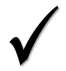 Hizmet Üreten Alan, Temel Ortak55Bilgilendir, Birlikte çalışOkul Aile BirlikleriTedarikçi45Bilgilendir, Birlikte Çalış Eğitim ÇalışanlarıHizmet Üreten Alan, TemelOrtak55Bilgilendir, Birlikte ÇalışYöneticileriHizmet Üreten Alan, TemelOrtak55Bilgilendir, Birlikte ÇalışÖğrencilerHizmet Üreten Alan, TemelOrtak55Bilgilendir, Birlikte ÇalışVelilerHizmet  Alan, Stratejik Ortak55Bilgilendir, Birlikte ÇalışPAYDAŞLARPAYDAŞPAYDAŞÖNEMÖNEMÖNEMÖNEMNEDEN PAYDAŞBizi Etkileme DerecesiTaleplerine Verilen ÖnemSonuçPAYDAŞLARİÇ PAYDAŞDIŞ PAYDAŞHİZMET ALANTEMEL ORTAKSTRATEJİK ORTAKTEDARİKÇİNEDEN PAYDAŞBizi Etkileme DerecesiTaleplerine Verilen ÖnemSonuçMilli Eğitim BakanlığıBağlı olduğumuz merkezi idare 55Bilgilendir, Birlikte çalış Sakarya ValiliğiBağlı olduğumuz mülki idare 55Bilgilendir, Birlikte çalışİl Milli Eğitim MüdürlüğüBağlı olduğumuz üst idare55Bilgilendir, Birlikte çalış Pamukova KaymakamlığıBağlı olduğumuz mülki idare 55Bilgilendir, Birlikte Çalış İlçe Milli Eğitim Müdürlüğüİş birliği içerisindeki olmamız gereken kurum44Bilgilendir, Birlikte ÇalışDernekler İş birliği içerisindeki olmamız gereken kurum33İzle, Gözet Resmi Okullarİş birliği içerisindeki olmamız gereken kurum45Bilgilendir, Birlikte ÇalışErenler RAMİş birliği içerisindeki olmamız gereken kurum45Bilgilendir, Birlikte ÇalışEğitim Sendikalarıİş birliği içerisindeki olmamız gereken kurum44Bilgilendir, Birlikte Çalışİlçe Müftülüğüİş birliği içerisindeki olmamız gereken kurum34İzle, Birlikte ÇalışPamukova Meslek Yüksek Okuluİş birliği içerisindeki olmamız gereken kurum, Tedarikçi34İzle, Birlikte ÇalışÖzel İdareİş birliği içerisindeki olmamız gereken kurum, Tedarikçi44Bilgilendir, Birlikte ÇalışPAYDAŞLARPAYDAŞPAYDAŞÖNEMÖNEMÖNEMÖNEMNEDEN PAYDAŞBizi Etkileme DerecesiTaleplerine Verilen ÖnemSonuçPAYDAŞLARİÇ PAYDAŞDIŞ PAYDAŞHİZMET ALANTEMEL ORTAKSTRATEJİK ORTAKTEDARİKÇİNEDEN PAYDAŞBizi Etkileme DerecesiTaleplerine Verilen ÖnemSonuçPamukovaBelediyesiEğitime dolaylı destek 44Bilgilendir, Birlikte Çalışİlçe Emniyet Müdürlüğüİş birliği içerisindeki olmamız gereken kurum44Bilgilendir, Birlikte ÇalışÖzel SektörTedarikçi22İzle, GözetSosyal Hizmetler MüdürlüğüTedarikçi, Hizmet alan, İş birliği 44Bilgilendir, Birlikte ÇalışSağlık Kuruluşlarıİş birliği içerisindeki olmamız gereken kurum34İzle, Birlikte Çalışİlçe Gençlik ve Spor Müdürlüğüİş birliği içerisindeki olmamız gereken kurum34İzle, Birlikte ÇalışBankalarEğitim çalışmalarına hizmet - destek33İzle, Gözet Hayırseverlerİş birliği içerisindeki olmamız gereken kurum, Tedarikçi34İzle, Birlikte ÇalışSivil Toplum Örgütleriİş birliği içerisindeki olmamız gereken kurum, Dolaylı destek44Bilgilendir, Birlikte ÇalışYerel MedyaEğitim çalışmalarının duyurulması33İzle, Gözet İş Kurİş birliği içerisindeki olmamız gereken kurum32İzle, GözetMuhtarlıklarİş birliği içerisindeki olmamız gereken kurum33İzle, Gözet Mal Müdürlüğüİş birliği içerisindeki olmamız gereken kurum43Bilgilendir, GözetPAYDAŞLARPAYDAŞPAYDAŞÖNEMÖNEMÖNEMÖNEMNEDEN PAYDAŞBizi Etkileme DerecesiTaleplerine Verilen ÖnemSonuçPAYDAŞLARİÇ PAYDAŞDIŞ PAYDAŞHİZMET ALANTEMEL ORTAKSTRATEJİK ORTAKTEDARİKÇİNEDEN PAYDAŞBizi Etkileme DerecesiTaleplerine Verilen ÖnemSonuçNüfus Müdürlüğüİş birliği içerisindeki olmamız gereken kurum33İzle, Gözet Gıda Tarım ve Hayvancılık İlçe Müdürlüğüİş birliği içerisindeki olmamız gereken kurum22İzle, GözetSosyal Yardımlaşma ve Dayanışma Vakfıİş birliği içerisindeki olmamız gereken kurum44Bilgilendir, Birlikte Çalışİlçe Halk Kütüphanesiİş birliği içerisindeki olmamız gereken kurum33İzle, Gözet Esnaf ve Sanatkarlar Odasıİş birliği içerisindeki olmamız gereken kurum34İzle, Birlikte ÇalışPTT Müdürlüğü İş birliği içerisindeki olmamız gereken kurum33İzle, Gözet SGK İlçe Müdürlüğüİş birliği içerisindeki olmamız gereken kurum32İzle, GözetŞoförler ve Otomobilciler Odasıİş birliği içerisindeki olmamız gereken kurum33İzle, Gözet Orman İşletme Şefliğiİş birliği içerisindeki olmamız gereken kurum33İzle, Gözet 